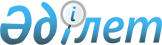 О бюджетах села и сельских округов на 2021-2023 годыРешение Келесского районного маслихата Туркестанской области от 28 декабря 2020 года № 35-264-VI. Зарегистрировано Департаментом юстиции Туркестанской области 14 января 2021 года № 6023
      Примечание ИЗПИ!
      Настоящее решение вводится в действие с 01.01.2021.
      В соответствии с пунктом 2 статьи 9-1, пунктом 2 статьи 75 Бюджетного кодекса Республики Казахстан от 4 декабря 2008 года и подпунктом 1) пункта 1 статьи 6 Закона Республики Казахстан от 23 января 2001 года "О местном государственном управлении и самоуправлении в Республике Казахстан", решением Келесского районного маслихата от 23 декабря 2020 года № 34-246-VI "О районном бюджете на 2021-2023 годы", зарегистрированного в Реестре государственной регистрации нормативных правовых актов за № 6004, Келесский районный маслихат РЕШИЛ:
      1. Утвердить бюджет села Абай на 2021-2023 годы согласно приложениям 1, 2 и 3 соответственно, в том числе на 2021 год в следующих объемах:
      1) доходы – 432 635 тысяч тенге:
      налоговые поступления – 66 135 тысяч тенге;
      неналоговые поступления – 0;
      поступления от продажи основного капитала – 0;
      поступления трансфертов – 366 500 тысяч тенге;
      2) затраты – 438 087 тысяч тенге;
      3) чистое бюджетное кредитование – 0:
      бюджетные кредиты – 0;
      погашение бюджетных кредитов – 0;
      4) сальдо по операциям с финансовыми активами – 0:
      приобретение финансовых активов – 0;
      поступления от продажи финансовых активов государства – 0;
      5) дефицит (профицит) бюджета – -5 452 тысяч тенге;
      6) финансирование дефицита (использование профицита) бюджета – 5 452 тысяч тенге;
      поступление займов – 0 тысяч тенге;
      погашение займов – 0;
      используемые остатки бюджетных средств – 5 452тысяч тенге.
      Сноска. Пункт 1 - в редакции решения Келесского районного маслихата Туркестанской области от 24.12.2021 № 10-94-VII (вводится в действие с 01.01.2021).


      2. Утвердить бюджет сельского округа Бирлесу на 2021-2023 годы согласно приложениям 4, 5 и 6 соответственно, в том числе на 2021 год в следующих объемах:
      1) доходы – 41 614 тысяч тенге:
      налоговые поступления – 4 718 тысяч тенге;
      неналоговые поступления – 0;
      поступления от продажи основного капитала – 0;
      поступления трансфертов – 36 896 тысяч тенге;
      2) затраты – 42 294 тысяч тенге;
      3) чистое бюджетное кредитование – 0:
      бюджетные кредиты – 0;
      погашение бюджетных кредитов – 0;
      4) сальдо по операциям с финансовыми активами – 0:
      приобретение финансовых активов – 0;
      поступления от продажи финансовых активов государства – 0;
      5) дефицит (профицит) бюджета – -680 тысяч тенге;
      6) финансирование дефицита (использование профицита) бюджета – 680 тысяч тенге;
      поступление займов – 0 тысяч тенге;
      погашение займов – 0;
      используемые остатки бюджетных средств – 680 тысяч тенге.
      Сноска. Пункт 2 - в редакции решения Келесского районного маслихата Туркестанской области от 24.12.2021 № 10-94-VII (вводится в действие с 01.01.2021).


      3. Утвердить бюджет сельского округа Ушкын на 2021-2023 годы согласно приложениям 7, 8 и 9 соответственно, в том числе на 2021 год в следующих объемах:
      1) доходы – 51 276 тысяч тенге:
      налоговые поступления – 6 465 тысяч тенге;
      неналоговые поступления – 0;
      поступления от продажи основного капитала – 0;
      поступления трансфертов – 44 811 тысяч тенге;
      2) затраты – 51 698 тысяч тенге;
      3) чистое бюджетное кредитование – 0:
      бюджетные кредиты – 0;
      погашение бюджетных кредитов – 0;
      4) сальдо по операциям с финансовыми активами – 0:
      приобретение финансовых активов – 0;
      поступления от продажи финансовых активов государства – 0;
      5) дефицит (профицит) бюджета – -422 тысяч тенге;
      6) финансирование дефицита (использование профицита) бюджета – 422 тысяч тенге;
      поступление займов – 0 тысяч тенге;
      погашение займов – 0;
      используемые остатки бюджетных средств – 422 тысяч тенге.
      Сноска. Пункт 3 - в редакции решения Келесского районного маслихата Туркестанской области от 24.12.2021 № 10-94-VII (вводится в действие с 01.01.2021).


      4. Утвердить бюджет сельского округа Жамбыл на 2021-2023 годы согласно приложениям 10, 11 и 12 соответственно, в том числе на 2021 год в следующих объемах:
      1) доходы – 35 327 тысяч тенге:
      налоговые поступления – 6 201 тысяч тенге;
      неналоговые поступления – 0;
      поступления от продажи основного капитала – 0;
      поступления трансфертов – 29 126 тысяч тенге;
      2) затраты – 35 854 тысяч тенге;
      3) чистое бюджетное кредитование – 0:
      бюджетные кредиты – 0;
      погашение бюджетных кредитов – 0;
      4) сальдо по операциям с финансовыми активами – 0:
      приобретение финансовых активов – 0;
      поступления от продажи финансовых активов государства – 0;
      5) дефицит (профицит) бюджета – -527 тысяч тенге;
      6) финансирование дефицита (использование профицита) бюджета – 527 тысяч тенге;
      поступление займов – 0 тысяч тенге;
      погашение займов – 0;
      используемые остатки бюджетных средств – 527 тысяч тенге.
      Сноска. Пункт 4 - в редакции решения Келесского районного маслихата Туркестанской области от 24.12.2021 № 10-94-VII (вводится в действие с 01.01.2021).


      5. Утвердить бюджет сельского округа Бозай на 2021-2023 годы согласно приложениям 13, 14 и 15 соответственно, в том числе на 2021 год в следующих объемах:
      1) доходы – 27 601 тысяч тенге:
      налоговые поступления – 3 122 тысяч тенге;
      неналоговые поступления – 0;
      поступления от продажи основного капитала – 0;
      поступления трансфертов – 24 479 тысяч тенге;
      2) затраты – 28 379 тысяч тенге;
      3) чистое бюджетное кредитование – 0:
      бюджетные кредиты – 0;
      погашение бюджетных кредитов – 0;
      4) сальдо по операциям с финансовыми активами – 0:
      приобретение финансовых активов – 0;
      поступления от продажи финансовых активов государства – 0;
      5) дефицит (профицит) бюджета – -778 тысяч тенге;
      6) финансирование дефицита (использование профицита) бюджета – 778тысяч тенге;
      поступление займов – 0 тысяч тенге;
      погашение займов – 0;
      используемые остатки бюджетных средств – 778 тысяч тенге.
      Сноска. Пункт 5 - в редакции решения Келесского районного маслихата Туркестанской области от 24.12.2021 № 10-94-VII (вводится в действие с 01.01.2021).


      6. Утвердить бюджет сельского округа Бирлик на 2021-2023 годы согласно приложениям 16, 17 и 18 соответственно, в том числе на 2021 год в следующих объемах:
      1) доходы – 46 060 тысяч тенге:
      налоговые поступления – 6 799 тысяч тенге;
      неналоговые поступления – 0;
      поступления от продажи основного капитала – 0;
      поступления трансфертов – 42 261 тысяч тенге;
      2) затраты – 50 196 тысяч тенге;
      3) чистое бюджетное кредитование – 0:
      бюджетные кредиты – 0;
      погашение бюджетных кредитов – 0;
      4) сальдо по операциям с финансовыми активами – 0:
      приобретение финансовых активов – 0;
      поступления от продажи финансовых активов государства – 0;
      5) дефицит (профицит) бюджета – -1 136 тысяч тенге;
      6) финансирование дефицита (использование профицита) бюджета – 1 136тысяч тенге;
      поступление займов – 0 тысяч тенге;
      погашение займов – 0;
      используемые остатки бюджетных средств – 1 136 тысяч тенге.
      Сноска. Пункт 6 - в редакции решения Келесского районного маслихата Туркестанской области от 24.12.2021 № 10-94-VII (вводится в действие с 01.01.2021).


      7. Утвердить бюджет сельского округа Актобе на 2021-2023 годы согласно приложениям 19, 20 и 21 соответственно, в том числе на 2021 год в следующих объемах:
      1) доходы – 87 867 тысяч тенге:
      налоговые поступления – 27 517 тысяч тенге;
      неналоговые поступления – 0;
      поступления от продажи основного капитала – 0;
      поступления трансфертов – 60 350 тысяч тенге;
      2) затраты – 89 341 тысяч тенге;
      3) чистое бюджетное кредитование – 0:
      бюджетные кредиты – 0;
      погашение бюджетных кредитов – 0;
      4) сальдо по операциям с финансовыми активами – 0:
      приобретение финансовых активов – 0;
      поступления от продажи финансовых активов государства – 0;
      5) дефицит (профицит) бюджета – -1474 тысяч тенге;
      6) финансирование дефицита (использование профицита) бюджета – 1 474тысяч тенге;
      поступление займов – 0 тысяч тенге;
      погашение займов – 0;
      используемые остатки бюджетных средств – 1474 тысяч тенге.
      Сноска. Пункт 7 - в редакции решения Келесского районного маслихата Туркестанской области от 24.12.2021 № 10-94-VII (вводится в действие с 01.01.2021).


      8. Утвердить бюджет сельского округа Ошакты на 2021-2023 годы согласно приложениям 22, 23 и 24 соответственно, в том числе на 2021 год в следующих объемах:
      1) доходы – 57 661 тысяч тенге:
      налоговые поступления – 16 108 тысяч тенге;
      неналоговые поступления – 0;
      поступления от продажи основного капитала – 0;
      поступления трансфертов – 41 553 тысяч тенге;
      2) затраты – 58 658 тысяч тенге;
      3) чистое бюджетное кредитование – 0:
      бюджетные кредиты – 0;
      погашение бюджетных кредитов – 0;
      4) сальдо по операциям с финансовыми активами – 0:
      приобретение финансовых активов – 0;
      поступления от продажи финансовых активов государства – 0;
      5) дефицит (профицит) бюджета – -997 тысяч тенге;
      6) финансирование дефицита (использование профицита) бюджета – 997тысяч тенге;
      поступление займов – 0 тысяч тенге;
      погашение займов – 0;
      используемые остатки бюджетных средств – 997 тысяч тенге.
      Сноска. Пункт 8 - в редакции решения Келесского районного маслихата Туркестанской области от 24.12.2021 № 10-94-VII (вводится в действие с 01.01.2021).


      9. Утвердить бюджет сельского округа Кошкарата на 2021-2023 годы согласно приложениям 25, 26 и 27 соответственно, в том числе на 2021 год в следующих объемах:
      1) доходы – 70 731 тысяч тенге:
      налоговые поступления – 26 280 тысяч тенге;
      неналоговые поступления – 0;
      поступления от продажи основного капитала – 0;
      поступления трансфертов – 44 451 тысяч тенге;
      2) затраты – 72 007 тысяч тенге;
      3) чистое бюджетное кредитование – 0:
      бюджетные кредиты – 0;
      погашение бюджетных кредитов – 0;
      4) сальдо по операциям с финансовыми активами – 0:
      приобретение финансовых активов – 0;
      поступления от продажи финансовых активов государства – 0;
      5) дефицит (профицит) бюджета – -1276 тысяч тенге;
      6) финансирование дефицита (использование профицита) бюджета – 1276 тысяч тенге:
      поступление займов – 0;
      погашение займов – 0;
      используемые остатки бюджетных средств – 1276 тысяч тенге.
      Сноска. Пункт 9 - в редакции решения Келесского районного маслихата Туркестанской области от 24.12.2021 № 10-94-VII (вводится в действие с 01.01.2021).


      10. Утвердить бюджет сельского округа Алпамыс батыр на 2021-2023 годы согласно приложениям 28, 29 и 30 соответственно, в том числе на 2021 год в следующих объемах:
      1) доходы – 32 110 тысяч тенге:
      налоговые поступления – 6 404 тысяч тенге;
      неналоговые поступления – 0;
      поступления от продажи основного капитала – 0;
      поступления трансфертов – 25 706 тысяч тенге;
      2) затраты – 33 788 тысяч тенге;
      3) чистое бюджетное кредитование – 0:
      бюджетные кредиты – 0;
      погашение бюджетных кредитов – 0;
      4) сальдо по операциям с финансовыми активами – 0:
      приобретение финансовых активов – 0;
      поступления от продажи финансовых активов государства – 0;
      5) дефицит (профицит) бюджета – -1 678 тысяч тенге;
      6) финансирование дефицита (использование профицита) бюджета – 1 678тысяч тенге;
      поступление займов – 0 тысяч тенге;
      погашение займов – 0;
      используемые остатки бюджетных средств – 1 678 тысяч тенге.
      Сноска. Пункт 10 - в редакции решения Келесского районного маслихата Туркестанской области от 24.12.2021 № 10-94-VII (вводится в действие с 01.01.2021).


      11. Утвердить бюджет сельского округа Биртилек на 2021-2023 годы согласно приложениям 31, 32 и 33 соответственно, в том числе на 2021 год в следующих объемах:
      1) доходы – 82 539 тысяч тенге:
      налоговые поступления – 27 940 тысяч тенге;
      неналоговые поступления – 0;
      поступления от продажи основного капитала – 0;
      поступления трансфертов – 54 599 тысяч тенге;
      2) затраты – 85 754 тысяч тенге;
      3) чистое бюджетное кредитование – 0:
      бюджетные кредиты – 0;
      погашение бюджетных кредитов – 0;
      4) сальдо по операциям с финансовыми активами – 0:
      приобретение финансовых активов – 0;
      поступления от продажи финансовых активов государства – 0;
      5) дефицит (профицит) бюджета – -3215тысяч тенге;
      6) финансирование дефицита (использование профицита) бюджета – 3215тысяч тенге:
      поступление займов – 0;
      погашение займов – 0;
      используемые остатки бюджетных средств – 3215тысяч тенге.
      Сноска. Пункт 11 - в редакции решения Келесского районного маслихата Туркестанской области от 24.12.2021 № 10-94-VII (вводится в действие с 01.01.2021).


      12. Утвердить бюджет сельского округа Жузимдик на 2021-2023 годы согласно приложениям 34, 35 и 36 соответственно, в том числе на 2021 год в следующих объемах:
      1) доходы – 34 009 тысяч тенге:
      налоговые поступления – 2 050 тысяч тенге;
      неналоговые поступления – 0;
      поступления от продажи основного капитала – 0;
      поступления трансфертов – 31 959 тысяч тенге;
      2) затраты – 34 163 тысяч тенге;
      3) чистое бюджетное кредитование – 0:
      бюджетные кредиты – 0;
      погашение бюджетных кредитов – 0;
      4) сальдо по операциям с финансовыми активами – 0:
      приобретение финансовых активов – 0;
      поступления от продажи финансовых активов государства – 0;
      5) дефицит (профицит) бюджета – -154 тысяч тенге;
      6) финансирование дефицита (использование профицита) бюджета – 154 тысяч тенге:
      поступление займов – 0;
      погашение займов – 0;
      используемые остатки бюджетных средств – 154 тысяч тенге.
      Сноска. Пункт 12 - в редакции решения Келесского районного маслихата Туркестанской области от 24.12.2021 № 10-94-VII (вводится в действие с 01.01.2021).


      13. В соответствии с пунктом 9 статьи 139 Трудового Кодекса Республики Казахстан от 23 ноября 2015 года установить на 2021 год повышенные на двадцать пять процентов должностные оклады и тарифные ставки специалистам в области социального обеспечения и культуры являющимся гражданскими служащими и работающим в сельской местности в организациях, финансируемых из районного бюджета, по сравнению с окладами и ставками гражданских служащих, занимающихся этими видами деятельности в городских условиях.
      14. Государственному учреждению "Аппарат Келесского районного маслихата" в установленном законодательством Республики Казахстан порядке обеспечить:
      1) государственную регистрацию настоящего решения в Республиканском государственном учреждении "Департамент юстиции Туркестанской области Министерства юстиции Республики Казахстан";
      2) размещение настоящего решения на интернет-ресурсе Келесского районного маслихата после его официального опубликования.
      15. Настоящее решение вводится в действие с 1 января 2021 года. Бюджет села Абай на 2021 год
      Сноска. Приложение 1 - в редакции решения Келесского районного маслихата Туркестанской области от 24.12.2021 № 10-94-VII (вводится в действие с 01.01.2021). Бюджет села Абай на 2022 год Бюджет села Абай на 2023 год Бюджет сельского округа Бирлесу на 2021 год
      Сноска. Приложение 4 - в редакции решения Келесского районного маслихата Туркестанской области от 24.12.2021 № 10-94-VII (вводится в действие с 01.01.2021). Бюджет сельского округа Бирлесу на 2022 год Бюджет сельского округа Бирлесу на 2023 год Бюджет сельского округа Ушкын на 2021 год
      Сноска. Приложение 7 - в редакции решения Келесского районного маслихата Туркестанской области от 24.12.2021 № 10-94-VII (вводится в действие с 01.01.2021). Бюджет сельского округа Ушкын на 2022 год Бюджет сельского округа Ушкын на 2023 год Бюджет сельского округа Жамбыл на 2021 год
      Сноска. Приложение 10 - в редакции решения Келесского районного маслихата Туркестанской области от 24.12.2021 № 10-94-VII (вводится в действие с 01.01.2021). Бюджет сельского округа Жамбыл на 2022 год Бюджет сельского округа Жамбыл на 2023 год Бюджет сельского округа Бозай на 2021 год
      Сноска. Приложение 13 - в редакции решения Келесского районного маслихата Туркестанской области от 24.12.2021 № 10-94-VII (вводится в действие с 01.01.2021). Бюджет сельского округа Бозай на 2022 год Бюджет сельского округа Бозай на 2023 год Бюджет сельского округа Бирлик на 2021 год
      Сноска. Приложение 16 - в редакции решения Келесского районного маслихата Туркестанской области от 24.12.2021 № 10-94-VII (вводится в действие с 01.01.2021). Бюджет сельского округа Бирлик на 2022 год Бюджет сельского округа Бирлик на 2023 год Бюджет сельского округа Актобе на 2021 год
      Сноска. Приложение 19 - в редакции решения Келесского районного маслихата Туркестанской области от 24.12.2021 № 10-94-VII (вводится в действие с 01.01.2021). Бюджет сельского округа Актобе на 2022 год Бюджет сельского округа Актобе на 2023 год Бюджет сельского округа Ошакты на 2021 год
      Сноска. Приложение 22 - в редакции решения Келесского районного маслихата Туркестанской области от 24.12.2021 № 10-94-VII (вводится в действие с 01.01.2021). Бюджет сельского округа Ошакты на 2022 год Бюджет сельского округа Ошакты на 2023 год Бюджет сельского округа Кошкарата на 2021 год
      Сноска. Приложение 25 - в редакции решения Келесского районного маслихата Туркестанской области от 24.12.2021 № 10-94-VII (вводится в действие с 01.01.2021). Бюджет сельского округа Кошкарата на 2022 год Бюджет сельского округа Кошкарата на 2023 год Бюджет сельского округа Алпамыс батыр на 2021 год
      Сноска. Приложение 28 - в редакции решения Келесского районного маслихата Туркестанской области от 24.12.2021 № 10-94-VII (вводится в действие с 01.01.2021). Бюджет сельского округа Алпамыс батыр на 2022 год Бюджет сельского округа Алпамыс батыр на 2023 год Бюджет сельского округа Биртилек на 2021 год
      Сноска. Приложение 31 - в редакции решения Келесского районного маслихата Туркестанской области от 24.12.2021 № 10-94-VII (вводится в действие с 01.01.2021). Бюджет сельского округа Биртилек на 2022 год Бюджет сельского округа Биртилек на 2023 год Бюджет сельского округа Жузимдик на 2021 год
      Сноска. Приложение 34 - в редакции решения Келесского районного маслихата Туркестанской области от 24.12.2021 № 10-94-VII (вводится в действие с 01.01.2021). Бюджет сельского округа Жузимдик на 2022 год Бюджет сельского округа Жузимдик на 2023 год
					© 2012. РГП на ПХВ «Институт законодательства и правовой информации Республики Казахстан» Министерства юстиции Республики Казахстан
				
      Председатель сессии

      районного маслихата

Р. Султанов

      Временно исполняющий обязанности

      секретаря районного маслихата

М. Есиркепов
Приложение 1 к решению
Келесского районного
маслихата от 28 декабря
2020 года № 35-264-VI
Категория
Категория
Категория
Категория
Категория
тысяч тенге
Класс
Класс
Класс
Класс
тысяч тенге
Подкласс
Подкласс
Подкласс
тысяч тенге
Наименование
тысяч тенге
1. Доходы
432 635
1
Налоговые поступления
66 135
01
Подоходный налог
16 500
2
2
Индивидуальный подоходный налог
16 500
04
Hалоги на собственность
49 285
1
1
Hалоги на имущество
750
3
3
Земельный налог
929
4
4
Hалог на транспортные средства
47 606
05
Внутренние налоги на товары, работы и услуги
350
4
4
Сборы за ведение предпринимательской и профессиональной деятельности
350
2
Неналоговые поступления
0
3
Поступления от продажи основного капитала
0
4
Поступления трансфертов 
366 500
02
Трансферты из вышестоящих органов государственного управления
366 500
3
3
Трансферты из районного (города областного значения) бюджета
366 500
Функциональная группа
Функциональная группа
Функциональная группа
Функциональная группа
Функциональная группа
тысяч тенге
Функциональная подгруппа
Функциональная подгруппа
Функциональная подгруппа
Функциональная подгруппа
тысяч тенге
Администратор бюджетных программ
Администратор бюджетных программ
Администратор бюджетных программ
тысяч тенге
Программа
Программа
тысяч тенге
Наименование
тысяч тенге
2. Затраты
438 087
01
Государственные услуги общего характера
379 388
1
Представительные, исполнительные и другие органы, выполняющие общие функции государственного управления
379 388
124
Аппарат акима города районного значения, села, поселка, сельского округа
379 388
001
Услуги по обеспечению деятельности акима города районного значения, села, поселка, сельского округа
71 261
022
Капитальные расходы государственного органа
308 127
07
Жилищно-коммунальное хозяйство
55 899
3
Благоустройство населенных пунктов
55 899
124
Аппарат акима города районного значения, села, поселка, сельского округа
55 899
008
Освещение улиц населенных пунктов
26 864
011
Благоустройство и озеленение населенных пунктов
29 035
12
Транспорт и коммуникации
2 800
1
Автомобильный транспорт
2 800
124
Аппарат акима города районного значения, села, поселка, сельского округа
2 800
013
Обеспечение функционирования автомобильных дорог в городах районного значения, поселках, селах, сельских округах
2 800
3. Чистое бюджетное кредитование
0
Бюджетные кредиты
0
Категория
Категория
Категория
Категория
Категория
тысяч тенге
Класс
Класс
Класс
Класс
тысяч тенге
Подкласс
Подкласс
Подкласс
тысяч тенге
Наименование
тысяч тенге
Погашение бюджетных кредитов
0
5
Погашение бюджетных кредитов
0
01
Погашение бюджетных кредитов
0
1
1
Погашение бюджетных кредитов, выданных из государственного бюджета
0
4. Сальдо по операциям с финансовыми активами
0
Приобретение финансовых активов
0
Поступление от продажи финансовых активов государства
0
5. Дефицит (профицит) бюджета
-5 452
6. Финансирование дефицита (использование профицита) бюджета
5 452
Поступление займов
0
Функциональная группа
Функциональная группа
Функциональная группа
Функциональная группа
Функциональная группа
тысяч тенге
Функциональная подгруппа
Функциональная подгруппа
Функциональная подгруппа
Функциональная подгруппа
тысяч тенге
Администратор бюджетных программ
Администратор бюджетных программ
Администратор бюджетных программ
тысяч тенге
Программа
Программа
тысяч тенге
Наименование
тысяч тенге
Погашение займов
0
16
Погашение займов
0
1
Погашение займов
0
Категория
Категория
Категория
Категория
Категория
тысяч тенге
Класс
Класс
Класс
Класс
тысяч тенге
Подкласс
Подкласс
Подкласс
тысяч тенге
Наименование
тысяч тенге
Используемые остатки бюджетных средств
5 452
8
Используемые остатки бюджетных средств
5 452
01
Остатки бюджетных средств
5 452
1
1
Свободные остатки бюджетных средств
5 452Приложение 2 к решению
Келесского районного
маслихата от 28 декабря
2020 года № 35-264-VI
Категория
Категория
Категория
Категория
Категория
тысяч тенге
Класс
Класс
Класс
Класс
тысяч тенге
Подкласс
Подкласс
Подкласс
тысяч тенге
Наименование
тысяч тенге
1. Доходы
54 478
1
Налоговые поступления
54 478
04
Hалоги на собственность
54 146
1
1
Hалоги на имущество
481
3
3
Земельный налог
1 689
4
4
Hалог на транспортные средства
51 976
05
Внутренние налоги на товары, работы и услуги
332
4
4
Сборы за ведение предпринимательской и профессиональной деятельности
332
2
Неналоговые поступления
0
3
Поступления от продажи основного капитала
0
Функциональная группа
Функциональная группа
Функциональная группа
Функциональная группа
Функциональная группа
тысяч тенге
Функциональная подгруппа
Функциональная подгруппа
Функциональная подгруппа
Функциональная подгруппа
тысяч тенге
Администратор бюджетных программ
Администратор бюджетных программ
Администратор бюджетных программ
тысяч тенге
Программа
Программа
тысяч тенге
Наименование
тысяч тенге
2. Затраты
54 478
01
Государственные услуги общего характера
53 653
1
Представительные, исполнительные и другие органы, выполняющие общие функции государственного управления
53 653
124
Аппарат акима города районного значения, села, поселка, сельского округа
53 653
001
Услуги по обеспечению деятельности акима города районного значения, села, поселка, сельского округа
53 653
07
Жилищно-коммунальное хозяйство
825
3
Благоустройство населенных пунктов
825
124
Аппарат акима города районного значения, села, поселка, сельского округа
825
011
Благоустройство и озеленение населенных пунктов
825
3. Чистое бюджетное кредитование
0
Бюджетные кредиты
0
Категория
Категория
Категория
Категория
Категория
тысяч тенге
Класс
Класс
Класс
Класс
тысяч тенге
Подкласс
Подкласс
Подкласс
тысяч тенге
Наименование
тысяч тенге
Погашение бюджетных кредитов
0
5
Погашение бюджетных кредитов
0
01
Погашение бюджетных кредитов
0
1
1
Погашение бюджетных кредитов, выданных из государственного бюджета
0
4. Сальдо по операциям с финансовыми активами
0
Приобретение финансовых активов
0
Поступление от продажи финансовых активов государства
0
5. Дефицит (профицит) бюджета
0
6. Финансирование дефицита (использование профицита) бюджета
0
Поступление займов
0
Функциональная группа
Функциональная группа
Функциональная группа
Функциональная группа
Функциональная группа
тысяч тенге
Функциональная подгруппа
Функциональная подгруппа
Функциональная подгруппа
Функциональная подгруппа
тысяч тенге
Администратор бюджетных программ
Администратор бюджетных программ
Администратор бюджетных программ
тысяч тенге
Программа
Программа
тысяч тенге
Наименование
тысяч тенге
Погашение займов
0
16
Погашение займов
0
1
Погашение займов
0
Категория
Категория
Категория
Категория
Категория
тысяч тенге
Класс
Класс
Класс
Класс
тысяч тенге
Подкласс
Подкласс
Подкласс
тысяч тенге
Наименование
тысяч тенге
Используемые остатки бюджетных средств
0
8
Используемые остатки бюджетных средств
0
01
Остатки бюджетных средств
0
1
1
Свободные остатки бюджетных средств
0Приложение 3 к решению
Келесского районного
маслихата от 28 декабря
2020 года № 35-264-VI
Категория
Категория
Категория
Категория
Категория
тысяч тенге
Класс
Класс
Класс
Класс
тысяч тенге
Подкласс
Подкласс
Подкласс
тысяч тенге
Наименование
тысяч тенге
1. Доходы
59 106
1
Налоговые поступления
59 106
01
Подоходный налог
48 510
2
2
Индивидуальный подоходный налог
48 510
04
Hалоги на собственность
10 248
1
1
Hалоги на имущество
476
3
3
Земельный налог
1 869
4
4
Hалог на транспортные средства
7 903
05
Внутренние налоги на товары, работы и услуги
348
4
4
Сборы за ведение предпринимательской и профессиональной деятельности
348
2
Неналоговые поступления
0
3
Поступления от продажи основного капитала
0
Функциональная группа
Функциональная группа
Функциональная группа
Функциональная группа
Функциональная группа
тысяч тенге
Функциональная подгруппа
Функциональная подгруппа
Функциональная подгруппа
Функциональная подгруппа
тысяч тенге
Администратор бюджетных программ
Администратор бюджетных программ
Администратор бюджетных программ
тысяч тенге
Программа
Программа
тысяч тенге
Наименование
тысяч тенге
2. Затраты
59 106
01
Государственные услуги общего характера
58 281
1
Представительные, исполнительные и другие органы, выполняющие общие функции государственного управления
58 281
124
Аппарат акима города районного значения, села, поселка, сельского округа
58 281
001
Услуги по обеспечению деятельности акима города районного значения, села, поселка, сельского округа
58 281
07
Жилищно-коммунальное хозяйство
825
3
Благоустройство населенных пунктов
825
124
Аппарат акима города районного значения, села, поселка, сельского округа
825
011
Благоустройство и озеленение населенных пунктов
825
3. Чистое бюджетное кредитование
0
Бюджетные кредиты
0
Категория
Категория
Категория
Категория
Категория
тысяч тенге
Класс
Класс
Класс
Класс
тысяч тенге
Подкласс
Подкласс
Подкласс
тысяч тенге
Наименование
тысяч тенге
Погашение бюджетных кредитов
0
5
Погашение бюджетных кредитов
0
01
Погашение бюджетных кредитов
0
1
1
Погашение бюджетных кредитов, выданных из государственного бюджета
0
4. Сальдо по операциям с финансовыми активами
0
Приобретение финансовых активов
0
Поступление от продажи финансовых активов государства
0
5. Дефицит (профицит) бюджета
0
6. Финансирование дефицита (использование профицита) бюджета
0
Поступление займов
0
Функциональная группа
Функциональная группа
Функциональная группа
Функциональная группа
Функциональная группа
тысяч тенге
Функциональная подгруппа
Функциональная подгруппа
Функциональная подгруппа
Функциональная подгруппа
тысяч тенге
Администратор бюджетных программ
Администратор бюджетных программ
Администратор бюджетных программ
тысяч тенге
Программа
Программа
тысяч тенге
Наименование
тысяч тенге
Погашение займов
0
16
Погашение займов
0
1
Погашение займов
0
Категория
Категория
Категория
Категория
Категория
тысяч тенге
Класс
Класс
Класс
Класс
тысяч тенге
Подкласс
Подкласс
Подкласс
тысяч тенге
Наименование
тысяч тенге
Используемые остатки бюджетных средств
0
8
Используемые остатки бюджетных средств
0
01
Остатки бюджетных средств
0
1
1
Свободные остатки бюджетных средств
0Приложение 4 к решению
Келесского районного
маслихата от 28 декабря
2020 года № 35-264-VI
Категория
Категория
Категория
Категория
Категория
тысяч тенге
Класс
Класс
Класс
Класс
тысяч тенге
Подкласс
Подкласс
Подкласс
тысяч тенге
Наименование
тысяч тенге
1. Доходы
41 614
1
Налоговые поступления
4 718
01
Подоходный налог
737
2
2
Индивидуальный подоходный налог
737
04
Hалоги на собственность
3 981
1
1
Hалоги на имущество
114
3
3
Земельный налог
84
4
4
Hалог на транспортные средства
3 783
2
Неналоговые поступления
0
3
Поступления от продажи основного капитала
0
4
Поступления трансфертов 
36 896
02
Трансферты из вышестоящих органов государственного управления
36 896
3
3
Трансферты из районного (города областного значения) бюджета
36 896
Функциональная группа
Функциональная группа
Функциональная группа
Функциональная группа
Функциональная группа
тысяч тенге
Функциональная подгруппа
Функциональная подгруппа
Функциональная подгруппа
Функциональная подгруппа
тысяч тенге
Администратор бюджетных программ
Администратор бюджетных программ
Администратор бюджетных программ
тысяч тенге
Программа
Программа
тысяч тенге
Наименование
тысяч тенге
2. Затраты
42 294
01
Государственные услуги общего характера
37 695
1
Представительные, исполнительные и другие органы, выполняющие общие функции государственного управления
37 695
124
Аппарат акима города районного значения, села, поселка, сельского округа
37 695
001
Услуги по обеспечению деятельности акима города районного значения, села, поселка, сельского округа
37 450
022
Капитальные расходы государственного органа
245
07
Жилищно-коммунальное хозяйство
4 599
3
Благоустройство населенных пунктов
4 599
124
Аппарат акима города районного значения, села, поселка, сельского округа
4 599
008
Освещение улиц населенных пунктов
1 966
011
Благоустройство и озеленение населенных пунктов
2 633
3. Чистое бюджетное кредитование
0
Бюджетные кредиты
0
Категория
Категория
Категория
Категория
Категория
тысяч тенге
Класс
Класс
Класс
Класс
тысяч тенге
Подкласс
Подкласс
Подкласс
тысяч тенге
Наименование
тысяч тенге
Погашение бюджетных кредитов
0
5
Погашение бюджетных кредитов
0
01
Погашение бюджетных кредитов
0
1
1
Погашение бюджетных кредитов, выданных из государственного бюджета
0
4. Сальдо по операциям с финансовыми активами
0
Приобретение финансовых активов
0
Поступление от продажи финансовых активов государства
0
5. Дефицит (профицит) бюджета
-680
6. Финансирование дефицита (использование профицита) бюджета
680
Поступление займов
0
Функциональная группа
Функциональная группа
Функциональная группа
Функциональная группа
Функциональная группа
тысяч тенге
Функциональная подгруппа
Функциональная подгруппа
Функциональная подгруппа
Функциональная подгруппа
тысяч тенге
Администратор бюджетных программ
Администратор бюджетных программ
Администратор бюджетных программ
тысяч тенге
Программа
Программа
тысяч тенге
Наименование
тысяч тенге
Погашение займов
0
16
Погашение займов
0
1
Погашение займов
0
Категория
Категория
Категория
Категория
Категория
тысяч тенге
Класс
Класс
Класс
Класс
тысяч тенге
Подкласс
Подкласс
Подкласс
тысяч тенге
Наименование
тысяч тенге
Используемые остатки бюджетных средств
680
8
Используемые остатки бюджетных средств
680
01
Остатки бюджетных средств
680
1
1
Свободные остатки бюджетных средств
680Приложение 5 к решению
Келесского районного
маслихата от 28 декабря
2020 года № 35-264-VI
Категория
Категория
Категория
Категория
Категория
тысяч тенге
Класс
Класс
Класс
Класс
тысяч тенге
Подкласс
Подкласс
Подкласс
тысяч тенге
Наименование
тысяч тенге
1. Доходы
24 077
1
Налоговые поступления
4 296
04
Hалоги на собственность
4 296
1
1
Hалоги на имущество
55
3
3
Земельный налог
186
4
4
Hалог на транспортные средства
4 055
2
Неналоговые поступления
0
3
Поступления от продажи основного капитала
0
4
Поступления трансфертов 
19 781
02
Трансферты из вышестоящих органов государственного управления
19 781
3
3
Трансферты из районного (города областного значения) бюджета
19 781
Функциональная группа
Функциональная группа
Функциональная группа
Функциональная группа
Функциональная группа
тысяч тенге
Функциональная подгруппа
Функциональная подгруппа
Функциональная подгруппа
Функциональная подгруппа
тысяч тенге
Администратор бюджетных программ
Администратор бюджетных программ
Администратор бюджетных программ
тысяч тенге
Программа
Программа
тысяч тенге
Наименование
тысяч тенге
2. Затраты
24 077
01
Государственные услуги общего характера
23 494
1
Представительные, исполнительные и другие органы, выполняющие общие функции государственного управления
23 494
124
Аппарат акима города районного значения, села, поселка, сельского округа
23 494
001
Услуги по обеспечению деятельности акима города районного значения, села, поселка, сельского округа
23 494
07
Жилищно-коммунальное хозяйство
583
3
Благоустройство населенных пунктов
583
124
Аппарат акима города районного значения, села, поселка, сельского округа
583
011
Благоустройство и озеленение населенных пунктов
583
3. Чистое бюджетное кредитование
0
Бюджетные кредиты
0
Категория
Категория
Категория
Категория
Категория
тысяч тенге
Класс
Класс
Класс
Класс
тысяч тенге
Подкласс
Подкласс
Подкласс
тысяч тенге
Наименование
тысяч тенге
Погашение бюджетных кредитов
0
5
Погашение бюджетных кредитов
0
01
Погашение бюджетных кредитов
0
1
1
Погашение бюджетных кредитов, выданных из государственного бюджета
0
4. Сальдо по операциям с финансовыми активами
0
Приобретение финансовых активов
0
Поступление от продажи финансовых активов государства
0
5. Дефицит (профицит) бюджета
0
6. Финансирование дефицита (использование профицита) бюджета
0
Поступление займов
0
Функциональная группа
Функциональная группа
Функциональная группа
Функциональная группа
Функциональная группа
тысяч тенге
Функциональная подгруппа
Функциональная подгруппа
Функциональная подгруппа
Функциональная подгруппа
тысяч тенге
Администратор бюджетных программ
Администратор бюджетных программ
Администратор бюджетных программ
тысяч тенге
Программа
Программа
тысяч тенге
Наименование
тысяч тенге
Погашение займов
0
16
Погашение займов
0
1
Погашение займов
0
Категория
Категория
Категория
Категория
Категория
тысяч тенге
Класс
Класс
Класс
Класс
тысяч тенге
Подкласс
Подкласс
Подкласс
тысяч тенге
Наименование
тысяч тенге
Используемые остатки бюджетных средств
0
8
Используемые остатки бюджетных средств
0
01
Остатки бюджетных средств
0
1
1
Свободные остатки бюджетных средств
0Приложение 6 к решению
Келесского районного
маслихата от 28 декабря
2020 года № 35-264-VI
Категория
Категория
Категория
Категория
Категория
тысяч тенге
Класс
Класс
Класс
Класс
тысяч тенге
Подкласс
Подкласс
Подкласс
тысяч тенге
Наименование
тысяч тенге
1. Доходы
25 171
1
Налоговые поступления
5 390
01
Подоходный налог
161
2
2
Индивидуальный подоходный налог
161
04
Hалоги на собственность
5 229
1
1
Hалоги на имущество
56
3
3
Земельный налог
191
4
4
Hалог на транспортные средства
4 982
2
Неналоговые поступления
0
3
Поступления от продажи основного капитала
0
4
Поступления трансфертов 
19 781
02
Трансферты из вышестоящих органов государственного управления
19 781
3
3
Трансферты из районного (города областного значения) бюджета
19 781
Функциональная группа
Функциональная группа
Функциональная группа
Функциональная группа
Функциональная группа
тысяч тенге
Функциональная подгруппа
Функциональная подгруппа
Функциональная подгруппа
Функциональная подгруппа
тысяч тенге
Администратор бюджетных программ
Администратор бюджетных программ
Администратор бюджетных программ
тысяч тенге
Программа
Программа
тысяч тенге
Наименование
тысяч тенге
2. Затраты
25 171
01
Государственные услуги общего характера
24 588
1
Представительные, исполнительные и другие органы, выполняющие общие функции государственного управления
24 588
124
Аппарат акима города районного значения, села, поселка, сельского округа
24 588
001
Услуги по обеспечению деятельности акима города районного значения, села, поселка, сельского округа
24 588
07
Жилищно-коммунальное хозяйство
583
3
Благоустройство населенных пунктов
583
124
Аппарат акима города районного значения, села, поселка, сельского округа
583
011
Благоустройство и озеленение населенных пунктов
583
3. Чистое бюджетное кредитование
0
Бюджетные кредиты
0
Категория
Категория
Категория
Категория
Категория
тысяч тенге
Класс
Класс
Класс
Класс
тысяч тенге
Подкласс
Подкласс
Подкласс
тысяч тенге
Наименование
тысяч тенге
Погашение бюджетных кредитов
0
5
Погашение бюджетных кредитов
0
01
Погашение бюджетных кредитов
0
1
1
Погашение бюджетных кредитов, выданных из государственного бюджета
0
4. Сальдо по операциям с финансовыми активами
0
Приобретение финансовых активов
0
Поступление от продажи финансовых активов государства
0
5. Дефицит (профицит) бюджета
0
6. Финансирование дефицита (использование профицита) бюджета
0
Поступление займов
0
Функциональная группа
Функциональная группа
Функциональная группа
Функциональная группа
Функциональная группа
тысяч тенге
Функциональная подгруппа
Функциональная подгруппа
Функциональная подгруппа
Функциональная подгруппа
тысяч тенге
Администратор бюджетных программ
Администратор бюджетных программ
Администратор бюджетных программ
тысяч тенге
Программа
Программа
тысяч тенге
Наименование
тысяч тенге
Погашение займов
0
16
Погашение займов
0
1
Погашение займов
0
Категория
Категория
Категория
Категория
Категория
тысяч тенге
Класс
Класс
Класс
Класс
тысяч тенге
Подкласс
Подкласс
Подкласс
тысяч тенге
Наименование
тысяч тенге
Используемые остатки бюджетных средств
0
8
Используемые остатки бюджетных средств
0
01
Остатки бюджетных средств
0
1
1
Свободные остатки бюджетных средств
0Приложение 7 к решению
Келесского районного
маслихата от 28 декабря
2020 года № 35-264-VI
Категория
Категория
Категория
Категория
Категория
тысяч тенге
Класс
Класс
Класс
Класс
тысяч тенге
Подкласс
Подкласс
Подкласс
тысяч тенге
Наименование
тысяч тенге
1. Доходы
51 276
1
Налоговые поступления
6 465
01
Подоходный налог
31
2
2
Индивидуальный подоходный налог
31
04
Hалоги на собственность
6 434
1
1
Hалоги на имущество
162
3
3
Земельный налог
495
4
4
Hалог на транспортные средства
5 777
2
Неналоговые поступления
0
3
Поступления от продажи основного капитала
0
4
Поступления трансфертов 
44 811
02
Трансферты из вышестоящих органов государственного управления
44 811
3
3
Трансферты из районного (города областного значения) бюджета
44 811
Функциональная группа
Функциональная группа
Функциональная группа
Функциональная группа
Функциональная группа
тысяч тенге
Функциональная подгруппа
Функциональная подгруппа
Функциональная подгруппа
Функциональная подгруппа
тысяч тенге
Администратор бюджетных программ
Администратор бюджетных программ
Администратор бюджетных программ
тысяч тенге
Программа
Программа
тысяч тенге
Наименование
тысяч тенге
2. Затраты
51 698
01
Государственные услуги общего характера
38 100
1
Представительные, исполнительные и другие органы, выполняющие общие функции государственного управления
38 100
124
Аппарат акима города районного значения, села, поселка, сельского округа
38 100
001
Услуги по обеспечению деятельности акима города районного значения, села, поселка, сельского округа
38 100
07
Жилищно-коммунальное хозяйство
13 598
3
Благоустройство населенных пунктов
13 598
124
Аппарат акима города районного значения, села, поселка, сельского округа
13 598
008
Освещение улиц населенных пунктов
1 500
011
Благоустройство и озеленение населенных пунктов
12 098
3. Чистое бюджетное кредитование
0
Бюджетные кредиты
0
Категория
Категория
Категория
Категория
Категория
тысяч тенге
Класс
Класс
Класс
Класс
тысяч тенге
Подкласс
Подкласс
Подкласс
тысяч тенге
Наименование
тысяч тенге
Погашение бюджетных кредитов
0
5
Погашение бюджетных кредитов
0
01
Погашение бюджетных кредитов
0
1
1
Погашение бюджетных кредитов, выданных из государственного бюджета
0
4. Сальдо по операциям с финансовыми активами
0
Приобретение финансовых активов
0
Поступление от продажи финансовых активов государства
0
5. Дефицит (профицит) бюджета
-422
6. Финансирование дефицита (использование профицита) бюджета
422
Поступление займов
0
Функциональная группа
Функциональная группа
Функциональная группа
Функциональная группа
Функциональная группа
тысяч тенге
Функциональная подгруппа
Функциональная подгруппа
Функциональная подгруппа
Функциональная подгруппа
тысяч тенге
Администратор бюджетных программ
Администратор бюджетных программ
Администратор бюджетных программ
тысяч тенге
Программа
Программа
тысяч тенге
Наименование
тысяч тенге
Погашение займов
0
16
Погашение займов
0
1
Погашение займов
0
Категория
Категория
Категория
Категория
Категория
тысяч тенге
Класс
Класс
Класс
Класс
тысяч тенге
Подкласс
Подкласс
Подкласс
тысяч тенге
Наименование
тысяч тенге
Используемые остатки бюджетных средств
422
8
Используемые остатки бюджетных средств
422
01
Остатки бюджетных средств
422
1
1
Свободные остатки бюджетных средств
422Приложение 8 к решению
Келесского районного
маслихата от 28 декабря
2020 года № 35-264-VI
Категория
Категория
Категория
Категория
Категория
тысяч тенге
Класс
Класс
Класс
Класс
тысяч тенге
Подкласс
Подкласс
Подкласс
тысяч тенге
Наименование
тысяч тенге
1. Доходы
26 134
1
Налоговые поступления
6 481
04
Hалоги на собственность
6 481
1
1
Hалоги на имущество
97
3
3
Земельный налог
671
4
4
Hалог на транспортные средства
5 713
2
Неналоговые поступления
0
3
Поступления от продажи основного капитала
0
4
Поступления трансфертов 
19 653
02
Трансферты из вышестоящих органов государственного управления
19 653
3
3
Трансферты из районного (города областного значения) бюджета
19 653
Функциональная группа
Функциональная группа
Функциональная группа
Функциональная группа
Функциональная группа
тысяч тенге
Функциональная подгруппа
Функциональная подгруппа
Функциональная подгруппа
Функциональная подгруппа
тысяч тенге
Администратор бюджетных программ
Администратор бюджетных программ
Администратор бюджетных программ
тысяч тенге
Программа
Программа
тысяч тенге
Наименование
тысяч тенге
2. Затраты
26 134
01
Государственные услуги общего характера
25 309
1
Представительные, исполнительные и другие органы, выполняющие общие функции государственного управления
25 309
124
Аппарат акима города районного значения, села, поселка, сельского округа
25 309
001
Услуги по обеспечению деятельности акима города районного значения, села, поселка, сельского округа
25 309
07
Жилищно-коммунальное хозяйство
825
3
Благоустройство населенных пунктов
825
124
Аппарат акима города районного значения, села, поселка, сельского округа
825
011
Благоустройство и озеленение населенных пунктов
825
3. Чистое бюджетное кредитование
0
Бюджетные кредиты
0
Категория
Категория
Категория
Категория
Категория
тысяч тенге
Класс
Класс
Класс
Класс
тысяч тенге
Подкласс
Подкласс
Подкласс
тысяч тенге
Наименование
тысяч тенге
Погашение бюджетных кредитов
0
5
Погашение бюджетных кредитов
0
01
Погашение бюджетных кредитов
0
1
1
Погашение бюджетных кредитов, выданных из государственного бюджета
0
4. Сальдо по операциям с финансовыми активами
0
Приобретение финансовых активов
0
Поступление от продажи финансовых активов государства
0
5. Дефицит (профицит) бюджета
0
6. Финансирование дефицита (использование профицита) бюджета
0
Поступление займов
0
Функциональная группа
Функциональная группа
Функциональная группа
Функциональная группа
Функциональная группа
тысяч тенге
Функциональная подгруппа
Функциональная подгруппа
Функциональная подгруппа
Функциональная подгруппа
тысяч тенге
Администратор бюджетных программ
Администратор бюджетных программ
Администратор бюджетных программ
тысяч тенге
Программа
Программа
тысяч тенге
Наименование
тысяч тенге
Погашение займов
0
16
Погашение займов
0
1
Погашение займов
0
Категория
Категория
Категория
Категория
Категория
тысяч тенге
Класс
Класс
Класс
Класс
тысяч тенге
Подкласс
Подкласс
Подкласс
тысяч тенге
Наименование
тысяч тенге
Используемые остатки бюджетных средств
0
8
Используемые остатки бюджетных средств
0
01
Остатки бюджетных средств
0
1
1
Свободные остатки бюджетных средств
0Приложение 9 к решению
Келесского районного
маслихата от 28 декабря
2020 года № 35-264-VI
Категория
Категория
Категория
Категория
Категория
тысяч тенге
Класс
Класс
Класс
Класс
тысяч тенге
Подкласс
Подкласс
Подкласс
тысяч тенге
Наименование
тысяч тенге
1. Доходы
27 387
1
Налоговые поступления
7 734
01
Подоходный налог
524
2
2
Индивидуальный подоходный налог
524
04
Hалоги на собственность
7 210
1
1
Hалоги на имущество
99
3
3
Земельный налог
691
4
4
Hалог на транспортные средства
6 420
2
Неналоговые поступления
0
3
Поступления от продажи основного капитала
0
4
Поступления трансфертов 
19 653
02
Трансферты из вышестоящих органов государственного управления
19 653
3
3
Трансферты из районного (города областного значения) бюджета
19 653
Функциональная группа
Функциональная группа
Функциональная группа
Функциональная группа
Функциональная группа
тысяч тенге
Функциональная подгруппа
Функциональная подгруппа
Функциональная подгруппа
Функциональная подгруппа
тысяч тенге
Администратор бюджетных программ
Администратор бюджетных программ
Администратор бюджетных программ
тысяч тенге
Программа
Программа
тысяч тенге
Наименование
тысяч тенге
2. Затраты
27 387
01
Государственные услуги общего характера
26 562
1
Представительные, исполнительные и другие органы, выполняющие общие функции государственного управления
26 562
124
Аппарат акима города районного значения, села, поселка, сельского округа
26 562
001
Услуги по обеспечению деятельности акима города районного значения, села, поселка, сельского округа
26 562
07
Жилищно-коммунальное хозяйство
825
3
Благоустройство населенных пунктов
825
124
Аппарат акима города районного значения, села, поселка, сельского округа
825
011
Благоустройство и озеленение населенных пунктов
825
3. Чистое бюджетное кредитование
0
Бюджетные кредиты
0
Категория
Категория
Категория
Категория
Категория
тысяч тенге
Класс
Класс
Класс
Класс
тысяч тенге
Подкласс
Подкласс
Подкласс
тысяч тенге
Наименование
тысяч тенге
Погашение бюджетных кредитов
0
5
Погашение бюджетных кредитов
0
01
Погашение бюджетных кредитов
0
1
1
Погашение бюджетных кредитов, выданных из государственного бюджета
0
4. Сальдо по операциям с финансовыми активами
0
Приобретение финансовых активов
0
Поступление от продажи финансовых активов государства
0
5. Дефицит (профицит) бюджета
0
6. Финансирование дефицита (использование профицита) бюджета
0
Поступление займов
0
Функциональная группа
Функциональная группа
Функциональная группа
Функциональная группа
Функциональная группа
тысяч тенге
Функциональная подгруппа
Функциональная подгруппа
Функциональная подгруппа
Функциональная подгруппа
тысяч тенге
Администратор бюджетных программ
Администратор бюджетных программ
Администратор бюджетных программ
тысяч тенге
Программа
Программа
тысяч тенге
Наименование
тысяч тенге
Погашение займов
0
16
Погашение займов
0
1
Погашение займов
0
Категория
Категория
Категория
Категория
Категория
тысяч тенге
Класс
Класс
Класс
Класс
тысяч тенге
Подкласс
Подкласс
Подкласс
тысяч тенге
Наименование
тысяч тенге
Используемые остатки бюджетных средств
0
8
Используемые остатки бюджетных средств
0
01
Остатки бюджетных средств
0
1
1
Свободные остатки бюджетных средств
0Приложение 10 к решению
Келесского районного
маслихата от 28 декабря
2020 года № 35-264-VI
Категория
Категория
Категория
Категория
Категория
тысяч тенге
Класс
Класс
Класс
Класс
тысяч тенге
Подкласс
Подкласс
Подкласс
тысяч тенге
Наименование
тысяч тенге
1. Доходы
35 327
1
Налоговые поступления
6 201
01
Подоходный налог
227
2
2
Индивидуальный подоходный налог
227
04
Hалоги на собственность
5 974
1
1
Hалоги на имущество
85
3
3
Земельный налог
144
4
4
Hалог на транспортные средства
5 745
2
Неналоговые поступления
0
3
Поступления от продажи основного капитала
0
4
Поступления трансфертов 
29 126
02
Трансферты из вышестоящих органов государственного управления
29 126
3
3
Трансферты из районного (города областного значения) бюджета
29 126
Функциональная группа
Функциональная группа
Функциональная группа
Функциональная группа
Функциональная группа
тысяч тенге
Функциональная подгруппа
Функциональная подгруппа
Функциональная подгруппа
Функциональная подгруппа
тысяч тенге
Администратор бюджетных программ
Администратор бюджетных программ
Администратор бюджетных программ
тысяч тенге
Программа
Программа
тысяч тенге
Наименование
тысяч тенге
2. Затраты
35 854
01
Государственные услуги общего характера
32 383
1
Представительные, исполнительные и другие органы, выполняющие общие функции государственного управления
32 383
124
Аппарат акима города районного значения, села, поселка, сельского округа
32 383
001
Услуги по обеспечению деятельности акима города районного значения, села, поселка, сельского округа
31 966
022
Капитальные расходы государственного органа
417
07
Жилищно-коммунальное хозяйство
3 471
3
Благоустройство населенных пунктов
3 471
124
Аппарат акима города районного значения, села, поселка, сельского округа
3 471
011
Благоустройство и озеленение населенных пунктов
3 471
3. Чистое бюджетное кредитование
0
Бюджетные кредиты
0
Категория
Категория
Категория
Категория
Категория
тысяч тенге
Класс
Класс
Класс
Класс
тысяч тенге
Подкласс
Подкласс
Подкласс
тысяч тенге
Наименование
тысяч тенге
Погашение бюджетных кредитов
0
5
Погашение бюджетных кредитов
0
01
Погашение бюджетных кредитов
0
1
1
Погашение бюджетных кредитов, выданных из государственного бюджета
0
4. Сальдо по операциям с финансовыми активами
0
Приобретение финансовых активов
0
Поступление от продажи финансовых активов государства
0
5. Дефицит (профицит) бюджета
-527
6. Финансирование дефицита (использование профицита) бюджета
527
Поступление займов
0
Функциональная группа
Функциональная группа
Функциональная группа
Функциональная группа
Функциональная группа
тысяч тенге
Функциональная подгруппа
Функциональная подгруппа
Функциональная подгруппа
Функциональная подгруппа
тысяч тенге
Администратор бюджетных программ
Администратор бюджетных программ
Администратор бюджетных программ
тысяч тенге
Программа
Программа
тысяч тенге
Наименование
тысяч тенге
Погашение займов
0
16
Погашение займов
0
1
Погашение займов
0
Категория
Категория
Категория
Категория
Категория
тысяч тенге
Класс
Класс
Класс
Класс
тысяч тенге
Подкласс
Подкласс
Подкласс
тысяч тенге
Наименование
тысяч тенге
Используемые остатки бюджетных средств
527
8
Используемые остатки бюджетных средств
527
01
Остатки бюджетных средств
527
1
1
Свободные остатки бюджетных средств
527Приложение 11 к решению
Келесского районного
маслихата от 28 декабря
2020 года № 35-264-VI
Категория
Категория
Категория
Категория
Категория
тысяч тенге
Класс
Класс
Класс
Класс
тысяч тенге
Подкласс
Подкласс
Подкласс
тысяч тенге
Наименование
тысяч тенге
1. Доходы
21 441
1
Налоговые поступления
3 973
04
Hалоги на собственность
3 973
1
1
Hалоги на имущество
43
3
3
Земельный налог
74
4
4
Hалог на транспортные средства
3 856
2
Неналоговые поступления
0
3
Поступления от продажи основного капитала
0
4
Поступления трансфертов 
17 468
02
Трансферты из вышестоящих органов государственного управления
17 468
3
3
Трансферты из районного (города областного значения) бюджета
17 468
Функциональная группа
Функциональная группа
Функциональная группа
Функциональная группа
Функциональная группа
тысяч тенге
Функциональная подгруппа
Функциональная подгруппа
Функциональная подгруппа
Функциональная подгруппа
тысяч тенге
Администратор бюджетных программ
Администратор бюджетных программ
Администратор бюджетных программ
тысяч тенге
Программа
Программа
тысяч тенге
Наименование
тысяч тенге
2. Затраты
21 441
01
Государственные услуги общего характера
20 858
1
Представительные, исполнительные и другие органы, выполняющие общие функции государственного управления
20 858
124
Аппарат акима города районного значения, села, поселка, сельского округа
20 858
001
Услуги по обеспечению деятельности акима города районного значения, села, поселка, сельского округа
20 858
07
Жилищно-коммунальное хозяйство
583
3
Благоустройство населенных пунктов
583
124
Аппарат акима города районного значения, села, поселка, сельского округа
583
011
Благоустройство и озеленение населенных пунктов
583
3. Чистое бюджетное кредитование
0
Бюджетные кредиты
0
Категория
Категория
Категория
Категория
Категория
тысяч тенге
Класс
Класс
Класс
Класс
тысяч тенге
Подкласс
Подкласс
Подкласс
тысяч тенге
Наименование
тысяч тенге
Погашение бюджетных кредитов
0
5
Погашение бюджетных кредитов
0
01
Погашение бюджетных кредитов
0
1
1
Погашение бюджетных кредитов, выданных из государственного бюджета
0
4. Сальдо по операциям с финансовыми активами
0
Приобретение финансовых активов
0
Поступление от продажи финансовых активов государства
0
5. Дефицит (профицит) бюджета
0
6. Финансирование дефицита (использование профицита) бюджета
0
Поступление займов
0
Функциональная группа
Функциональная группа
Функциональная группа
Функциональная группа
Функциональная группа
тысяч тенге
Функциональная подгруппа
Функциональная подгруппа
Функциональная подгруппа
Функциональная подгруппа
тысяч тенге
Администратор бюджетных программ
Администратор бюджетных программ
Администратор бюджетных программ
тысяч тенге
Программа
Программа
тысяч тенге
Наименование
тысяч тенге
Погашение займов
0
16
Погашение займов
0
1
Погашение займов
0
Категория
Категория
Категория
Категория
Категория
тысяч тенге
Класс
Класс
Класс
Класс
тысяч тенге
Подкласс
Подкласс
Подкласс
тысяч тенге
Наименование
тысяч тенге
Используемые остатки бюджетных средств
0
8
Используемые остатки бюджетных средств
0
01
Остатки бюджетных средств
0
1
1
Свободные остатки бюджетных средств
0Приложение 12 к решению
Келесского районного
маслихата от 28 декабря
2020 года № 35-264-VI
Категория
Категория
Категория
Категория
Категория
тысяч тенге
Класс
Класс
Класс
Класс
тысяч тенге
Подкласс
Подкласс
Подкласс
тысяч тенге
Наименование
тысяч тенге
1. Доходы
22 511
1
Налоговые поступления
5 043
01
Подоходный налог
279
2
2
Индивидуальный подоходный налог
279
04
Hалоги на собственность
4 764
1
1
Hалоги на имущество
45
3
3
Земельный налог
76
4
4
Hалог на транспортные средства
4 643
2
Неналоговые поступления
0
3
Поступления от продажи основного капитала
0
4
Поступления трансфертов 
17 468
02
Трансферты из вышестоящих органов государственного управления
17 468
3
3
Трансферты из районного (города областного значения) бюджета
17 468
Функциональная группа
Функциональная группа
Функциональная группа
Функциональная группа
Функциональная группа
тысяч тенге
Функциональная подгруппа
Функциональная подгруппа
Функциональная подгруппа
Функциональная подгруппа
тысяч тенге
Администратор бюджетных программ
Администратор бюджетных программ
Администратор бюджетных программ
тысяч тенге
Программа
Программа
тысяч тенге
Наименование
тысяч тенге
2. Затраты
22 511
01
Государственные услуги общего характера
21 928
1
Представительные, исполнительные и другие органы, выполняющие общие функции государственного управления
21 928
124
Аппарат акима города районного значения, села, поселка, сельского округа
21 928
001
Услуги по обеспечению деятельности акима города районного значения, села, поселка, сельского округа
21 928
07
Жилищно-коммунальное хозяйство
583
3
Благоустройство населенных пунктов
583
124
Аппарат акима города районного значения, села, поселка, сельского округа
583
011
Благоустройство и озеленение населенных пунктов
583
3. Чистое бюджетное кредитование
0
Бюджетные кредиты
0
Категория
Категория
Категория
Категория
Категория
тысяч тенге
Класс
Класс
Класс
Класс
тысяч тенге
Подкласс
Подкласс
Подкласс
тысяч тенге
Наименование
тысяч тенге
Погашение бюджетных кредитов
0
5
Погашение бюджетных кредитов
0
01
Погашение бюджетных кредитов
0
1
1
Погашение бюджетных кредитов, выданных из государственного бюджета
0
4. Сальдо по операциям с финансовыми активами
0
Приобретение финансовых активов
0
Поступление от продажи финансовых активов государства
0
5. Дефицит (профицит) бюджета
0
6. Финансирование дефицита (использование профицита) бюджета
0
Поступление займов
0
Функциональная группа
Функциональная группа
Функциональная группа
Функциональная группа
Функциональная группа
тысяч тенге
Функциональная подгруппа
Функциональная подгруппа
Функциональная подгруппа
Функциональная подгруппа
тысяч тенге
Администратор бюджетных программ
Администратор бюджетных программ
Администратор бюджетных программ
тысяч тенге
Программа
Программа
тысяч тенге
Наименование
тысяч тенге
Погашение займов
0
16
Погашение займов
0
1
Погашение займов
0
Категория
Категория
Категория
Категория
Категория
тысяч тенге
Класс
Класс
Класс
Класс
тысяч тенге
Подкласс
Подкласс
Подкласс
тысяч тенге
Наименование
тысяч тенге
Используемые остатки бюджетных средств
0
8
Используемые остатки бюджетных средств
0
01
Остатки бюджетных средств
0
1
1
Свободные остатки бюджетных средств
0Приложение 13 к решению
Келесского районного
маслихата от 28 декабря
2020 года № 35-264-VI
Категория
Категория
Категория
Категория
Категория
тысяч тенге
Класс
Класс
Класс
Класс
тысяч тенге
Подкласс
Подкласс
Подкласс
тысяч тенге
Наименование
тысяч тенге
1. Доходы
27 601
1
Налоговые поступления
3 122
04
Hалоги на собственность
3 122
1
1
Hалоги на имущество
79
3
3
Земельный налог
149
4
4
Hалог на транспортные средства
2 894
2
Неналоговые поступления
0
3
Поступления от продажи основного капитала
0
4
Поступления трансфертов 
24 479
02
Трансферты из вышестоящих органов государственного управления
24 479
3
3
Трансферты из районного (города областного значения) бюджета
24 479
Функциональная группа
Функциональная группа
Функциональная группа
Функциональная группа
Функциональная группа
тысяч тенге
Функциональная подгруппа
Функциональная подгруппа
Функциональная подгруппа
Функциональная подгруппа
тысяч тенге
Администратор бюджетных программ
Администратор бюджетных программ
Администратор бюджетных программ
тысяч тенге
Программа
Программа
тысяч тенге
Наименование
тысяч тенге
2. Затраты
28 379
01
Государственные услуги общего характера
26 529
1
Представительные, исполнительные и другие органы, выполняющие общие функции государственного управления
26 529
124
Аппарат акима города районного значения, села, поселка, сельского округа
26 529
001
Услуги по обеспечению деятельности акима города районного значения, села, поселка, сельского округа
26 529
07
Жилищно-коммунальное хозяйство
1 850
2
Благоустройство населенных пунктов
1 850
124
Аппарат акима города районного значения, села, поселка, сельского округа
1 850
011
Благоустройство и озеленение населенных пунктов
1 850
3. Чистое бюджетное кредитование
0
Бюджетные кредиты
0
Категория
Категория
Категория
Категория
Категория
тысяч тенге
Класс
Класс
Класс
Класс
тысяч тенге
Подкласс
Подкласс
Подкласс
тысяч тенге
Наименование
тысяч тенге
Погашение бюджетных кредитов
0
5
Погашение бюджетных кредитов
0
01
Погашение бюджетных кредитов
0
1
1
Погашение бюджетных кредитов, выданных из государственного бюджета
0
4. Сальдо по операциям с финансовыми активами
0
Приобретение финансовых активов
0
Поступление от продажи финансовых активов государства
0
5. Дефицит (профицит) бюджета
-778
6. Финансирование дефицита (использование профицита) бюджета
778
Поступление займов
0
Функциональная группа
Функциональная группа
Функциональная группа
Функциональная группа
Функциональная группа
тысяч тенге
Функциональная подгруппа
Функциональная подгруппа
Функциональная подгруппа
Функциональная подгруппа
тысяч тенге
Администратор бюджетных программ
Администратор бюджетных программ
Администратор бюджетных программ
тысяч тенге
Программа
Программа
тысяч тенге
Наименование
тысяч тенге
Погашение займов
0
16
Погашение займов
0
1
Погашение займов
0
Категория
Категория
Категория
Категория
Категория
тысяч тенге
Класс
Класс
Класс
Класс
тысяч тенге
Подкласс
Подкласс
Подкласс
тысяч тенге
Наименование
тысяч тенге
Используемые остатки бюджетных средств
778
8
Используемые остатки бюджетных средств
778
01
Остатки бюджетных средств
778
1
1
Свободные остатки бюджетных средств
778Приложение 14 к решению
Келесского районного
маслихата от 28 декабря
2020 года № 35-264-VI
Категория
Категория
Категория
Категория
Категория
тысяч тенге
Класс
Класс
Класс
Класс
тысяч тенге
Подкласс
Подкласс
Подкласс
тысяч тенге
Наименование
тысяч тенге
1. Доходы
18 521
1
Налоговые поступления
4 037
04
Hалоги на собственность
4 037
1
1
Hалоги на имущество
43
3
3
Земельный налог
139
4
4
Hалог на транспортные средства
3 855
2
Неналоговые поступления
0
3
Поступления от продажи основного капитала
0
4
Поступления трансфертов 
14 484
02
Трансферты из вышестоящих органов государственного управления
14 484
3
3
Трансферты из районного (города областного значения) бюджета
14 484
Функциональная группа
Функциональная группа
Функциональная группа
Функциональная группа
Функциональная группа
тысяч тенге
Функциональная подгруппа
Функциональная подгруппа
Функциональная подгруппа
Функциональная подгруппа
тысяч тенге
Администратор бюджетных программ
Администратор бюджетных программ
Администратор бюджетных программ
тысяч тенге
Программа
Программа
тысяч тенге
Наименование
тысяч тенге
2. Затраты
18 521
01
Государственные услуги общего характера
17 938
1
Представительные, исполнительные и другие органы, выполняющие общие функции государственного управления
17 938
124
Аппарат акима города районного значения, села, поселка, сельского округа
17 938
001
Услуги по обеспечению деятельности акима города районного значения, села, поселка, сельского округа
17 938
07
Жилищно-коммунальное хозяйство
583
3
Благоустройство населенных пунктов
583
124
Аппарат акима города районного значения, села, поселка, сельского округа
583
011
Благоустройство и озеленение населенных пунктов
583
3. Чистое бюджетное кредитование
0
Бюджетные кредиты
0
Категория
Категория
Категория
Категория
Категория
тысяч тенге
Класс
Класс
Класс
Класс
тысяч тенге
Подкласс
Подкласс
Подкласс
тысяч тенге
Наименование
тысяч тенге
Погашение бюджетных кредитов
0
5
Погашение бюджетных кредитов
0
01
Погашение бюджетных кредитов
0
1
1
Погашение бюджетных кредитов, выданных из государственного бюджета
0
4. Сальдо по операциям с финансовыми активами
0
Приобретение финансовых активов
0
Поступление от продажи финансовых активов государства
0
5. Дефицит (профицит) бюджета
0
6. Финансирование дефицита (использование профицита) бюджета
0
Поступление займов
0
Функциональная группа
Функциональная группа
Функциональная группа
Функциональная группа
Функциональная группа
тысяч тенге
Функциональная подгруппа
Функциональная подгруппа
Функциональная подгруппа
Функциональная подгруппа
тысяч тенге
Администратор бюджетных программ
Администратор бюджетных программ
Администратор бюджетных программ
тысяч тенге
Программа
Программа
тысяч тенге
Наименование
тысяч тенге
Погашение займов
0
16
Погашение займов
0
1
Погашение займов
0
Категория
Категория
Категория
Категория
Категория
тысяч тенге
Класс
Класс
Класс
Класс
тысяч тенге
Подкласс
Подкласс
Подкласс
тысяч тенге
Наименование
тысяч тенге
Используемые остатки бюджетных средств
0
8
Используемые остатки бюджетных средств
0
01
Остатки бюджетных средств
0
1
1
Свободные остатки бюджетных средств
0Приложение 15 к решению
Келесского районного
маслихата от 28 декабря
2020 года № 35-264-VI
Категория
Категория
Категория
Категория
Категория
тысяч тенге
Класс
Класс
Класс
Класс
тысяч тенге
Подкласс
Подкласс
Подкласс
тысяч тенге
Наименование
тысяч тенге
1. Доходы
19 599
1
Налоговые поступления
5 115
01
Подоходный налог
80
2
2
Индивидуальный подоходный налог
80
04
Hалоги на собственность
5 035
1
1
Hалоги на имущество
45
3
3
Земельный налог
143
4
4
Hалог на транспортные средства
4 847
2
Неналоговые поступления
0
3
Поступления от продажи основного капитала
0
4
Поступления трансфертов 
14 484
02
Трансферты из вышестоящих органов государственного управления
14 484
3
3
Трансферты из районного (города областного значения) бюджета
14 484
Функциональная группа
Функциональная группа
Функциональная группа
Функциональная группа
Функциональная группа
тысяч тенге
Функциональная подгруппа
Функциональная подгруппа
Функциональная подгруппа
Функциональная подгруппа
тысяч тенге
Администратор бюджетных программ
Администратор бюджетных программ
Администратор бюджетных программ
тысяч тенге
Программа
Программа
тысяч тенге
Наименование
тысяч тенге
2. Затраты
19 599
01
Государственные услуги общего характера
19 016
1
Представительные, исполнительные и другие органы, выполняющие общие функции государственного управления
19 016
124
Аппарат акима города районного значения, села, поселка, сельского округа
19 016
001
Услуги по обеспечению деятельности акима города районного значения, села, поселка, сельского округа
19 016
07
Жилищно-коммунальное хозяйство
583
3
Благоустройство населенных пунктов
583
124
Аппарат акима города районного значения, села, поселка, сельского округа
583
011
Благоустройство и озеленение населенных пунктов
583
3. Чистое бюджетное кредитование
0
Бюджетные кредиты
0
Категория
Категория
Категория
Категория
Категория
0
Класс
Класс
Класс
Класс
тысяч тенге
Подкласс
Подкласс
Подкласс
тысяч тенге
Наименование
тысяч тенге
Погашение бюджетных кредитов
тысяч тенге
5
Погашение бюджетных кредитов
0
01
Погашение бюджетных кредитов
0
1
1
Погашение бюджетных кредитов, выданных из государственного бюджета
0
4. Сальдо по операциям с финансовыми активами
0
Приобретение финансовых активов
0
Поступление от продажи финансовых активов государства
0
5. Дефицит (профицит) бюджета
0
6. Финансирование дефицита (использование профицита) бюджета
0
Поступление займов
0
Функциональная группа
Функциональная группа
Функциональная группа
Функциональная группа
Функциональная группа
0
Функциональная подгруппа
Функциональная подгруппа
Функциональная подгруппа
Функциональная подгруппа
тысяч тенге
Администратор бюджетных программ
Администратор бюджетных программ
Администратор бюджетных программ
тысяч тенге
Программа
Программа
тысяч тенге
Наименование
тысяч тенге
Погашение займов
тысяч тенге
16
Погашение займов
0
1
Погашение займов
0
Категория
Категория
Категория
Категория
Категория
0
Класс
Класс
Класс
Класс
тысяч тенге
Подкласс
Подкласс
Подкласс
тысяч тенге
Наименование
тысяч тенге
Используемые остатки бюджетных средств
тысяч тенге
8
Используемые остатки бюджетных средств
0
01
Остатки бюджетных средств
0
1
1
Свободные остатки бюджетных средств
0Приложение 16 к решению
Келесского районного
маслихата от 28 декабря
2020 года № 35-264-VI
Категория
Категория
Категория
Категория
Категория
тысяч тенге
Класс
Класс
Класс
Класс
тысяч тенге
Подкласс
Подкласс
Подкласс
тысяч тенге
Наименование
тысяч тенге
1. Доходы
49 060
1
Налоговые поступления
6 799
01
Подоходный налог
915
2
2
Индивидуальный подоходный налог
915
04
Hалоги на собственность
5 884
1
1
Hалоги на имущество
110
3
3
Земельный налог
99
4
4
Hалог на транспортные средства
5 675
2
Неналоговые поступления
0
3
Поступления от продажи основного капитала
0
4
Поступления трансфертов 
42 261
02
Трансферты из вышестоящих органов государственного управления
42 261
3
3
Трансферты из районного (города областного значения) бюджета
42 261
Функциональная группа
Функциональная группа
Функциональная группа
Функциональная группа
Функциональная группа
тысяч тенге
Функциональная подгруппа
Функциональная подгруппа
Функциональная подгруппа
Функциональная подгруппа
тысяч тенге
Администратор бюджетных программ
Администратор бюджетных программ
Администратор бюджетных программ
тысяч тенге
Программа
Программа
тысяч тенге
Наименование
тысяч тенге
2. Затраты
50 196
01
Государственные услуги общего характера
42 003
1
Представительные, исполнительные и другие органы, выполняющие общие функции государственного управления
42 003
124
Аппарат акима города районного значения, села, поселка, сельского округа
42 003
001
Услуги по обеспечению деятельности акима города районного значения, села, поселка, сельского округа
42 003
07
Жилищно-коммунальное хозяйство
8 193
3
Благоустройство населенных пунктов
8 193
124
Аппарат акима города районного значения, села, поселка, сельского округа
8 193
008
Освещение улиц населенных пунктов
1 300
011
Благоустройство и озеленение населенных пунктов
6 893
3. Чистое бюджетное кредитование
0
Бюджетные кредиты
0
Категория
Категория
Категория
Категория
Категория
тысяч тенге
Класс
Класс
Класс
Класс
тысяч тенге
Подкласс
Подкласс
Подкласс
тысяч тенге
Наименование
тысяч тенге
Погашение бюджетных кредитов
0
5
Погашение бюджетных кредитов
0
01
Погашение бюджетных кредитов
0
1
1
Погашение бюджетных кредитов, выданных из государственного бюджета
0
4. Сальдо по операциям с финансовыми активами
0
Приобретение финансовых активов
0
Поступление от продажи финансовых активов государства
0
5. Дефицит (профицит) бюджета
-1 136
6. Финансирование дефицита (использование профицита) бюджета
1 136
Поступление займов
0
Функциональная группа
Функциональная группа
Функциональная группа
Функциональная группа
Функциональная группа
тысяч тенге
Функциональная подгруппа
Функциональная подгруппа
Функциональная подгруппа
Функциональная подгруппа
тысяч тенге
Администратор бюджетных программ
Администратор бюджетных программ
Администратор бюджетных программ
тысяч тенге
Программа
Программа
тысяч тенге
Наименование
тысяч тенге
Погашение займов
0
16
Погашение займов
0
1
Погашение займов
0
Категория
Категория
Категория
Категория
Категория
тысяч тенге
Класс
Класс
Класс
Класс
тысяч тенге
Подкласс
Подкласс
Подкласс
тысяч тенге
Наименование
тысяч тенге
Используемые остатки бюджетных средств
1 136
8
Используемые остатки бюджетных средств
1 136
01
Остатки бюджетных средств
1 136
1
1
Свободные остатки бюджетных средств
1 136Приложение 17 к решению
Келесского районного
маслихата от 28 декабря
2020 года № 35-264-VI
Категория
Категория
Категория
Категория
Категория
тысяч тенге
Класс
Класс
Класс
Класс
тысяч тенге
Подкласс
Подкласс
Подкласс
тысяч тенге
Наименование
тысяч тенге
1. Доходы
28 476
1
Налоговые поступления
4 522
04
Hалоги на собственность
4 522
1
1
Hалоги на имущество
30
3
3
Земельный налог
245
4
4
Hалог на транспортные средства
4 247
2
Неналоговые поступления
0
3
Поступления от продажи основного капитала
0
4
Поступления трансфертов 
23 954
02
Трансферты из вышестоящих органов государственного управления
23 954
3
3
Трансферты из районного (города областного значения) бюджета
23 954
Функциональная группа
Функциональная группа
Функциональная группа
Функциональная группа
Функциональная группа
тысяч тенге
Функциональная подгруппа
Функциональная подгруппа
Функциональная подгруппа
Функциональная подгруппа
тысяч тенге
Администратор бюджетных программ
Администратор бюджетных программ
Администратор бюджетных программ
тысяч тенге
Программа
Программа
тысяч тенге
Наименование
тысяч тенге
2. Затраты
28 476
01
Государственные услуги общего характера
27 893
1
Представительные, исполнительные и другие органы, выполняющие общие функции государственного управления
27 893
124
Аппарат акима города районного значения, села, поселка, сельского округа
27 893
001
Услуги по обеспечению деятельности акима города районного значения, села, поселка, сельского округа
27 893
07
Жилищно-коммунальное хозяйство
583
3
Благоустройство населенных пунктов
583
124
Аппарат акима города районного значения, села, поселка, сельского округа
583
011
Благоустройство и озеленение населенных пунктов
583
3. Чистое бюджетное кредитование
0
Бюджетные кредиты
0
Категория
Категория
Категория
Категория
Категория
тысяч тенге
Класс
Класс
Класс
Класс
тысяч тенге
Подкласс
Подкласс
Подкласс
тысяч тенге
Наименование
тысяч тенге
Погашение бюджетных кредитов
0
5
Погашение бюджетных кредитов
0
01
Погашение бюджетных кредитов
0
1
1
Погашение бюджетных кредитов, выданных из государственного бюджета
0
4. Сальдо по операциям с финансовыми активами
0
Приобретение финансовых активов
0
Поступление от продажи финансовых активов государства
0
5. Дефицит (профицит) бюджета
0
6. Финансирование дефицита (использование профицита) бюджета
0
Поступление займов
0
Функциональная группа
Функциональная группа
Функциональная группа
Функциональная группа
Функциональная группа
тысяч тенге
Функциональная подгруппа
Функциональная подгруппа
Функциональная подгруппа
Функциональная подгруппа
тысяч тенге
Администратор бюджетных программ
Администратор бюджетных программ
Администратор бюджетных программ
тысяч тенге
Программа
Программа
тысяч тенге
Наименование
тысяч тенге
Погашение займов
0
16
Погашение займов
0
1
Погашение займов
0
Категория
Категория
Категория
Категория
Категория
тысяч тенге
Класс
Класс
Класс
Класс
тысяч тенге
Подкласс
Подкласс
Подкласс
тысяч тенге
Наименование
тысяч тенге
Используемые остатки бюджетных средств
0
8
Используемые остатки бюджетных средств
0
01
Остатки бюджетных средств
0
1
1
Свободные остатки бюджетных средств
0Приложение 18 к решению
Келесского районного
маслихата от 28 декабря
2020 года № 35-264-VI
Категория
Категория
Категория
Категория
Категория
тысяч тенге
Класс
Класс
Класс
Класс
тысяч тенге
Подкласс
Подкласс
Подкласс
тысяч тенге
Наименование
тысяч тенге
1. Доходы
29 587
1
Налоговые поступления
5 633
01
Подоходный налог
420
2
2
Индивидуальный подоходный налог
420
04
Hалоги на собственность
5 213
1
1
Hалоги на имущество
31
3
3
Земельный налог
252
4
4
Hалог на транспортные средства
4 930
2
Неналоговые поступления
0
3
Поступления от продажи основного капитала
0
4
Поступления трансфертов 
23 954
02
Трансферты из вышестоящих органов государственного управления
23 954
3
3
Трансферты из районного (города областного значения) бюджета
23 954
Функциональная группа
Функциональная группа
Функциональная группа
Функциональная группа
Функциональная группа
тысяч тенге
Функциональная подгруппа
Функциональная подгруппа
Функциональная подгруппа
Функциональная подгруппа
тысяч тенге
Администратор бюджетных программ
Администратор бюджетных программ
Администратор бюджетных программ
тысяч тенге
Программа
Программа
тысяч тенге
Наименование
тысяч тенге
2. Затраты
29 587
01
Государственные услуги общего характера
29 004
1
Представительные, исполнительные и другие органы, выполняющие общие функции государственного управления
29 004
124
Аппарат акима города районного значения, села, поселка, сельского округа
29 004
001
Услуги по обеспечению деятельности акима города районного значения, села, поселка, сельского округа
29 004
07
Жилищно-коммунальное хозяйство
583
3
Благоустройство населенных пунктов
583
124
Аппарат акима города районного значения, села, поселка, сельского округа
583
011
Благоустройство и озеленение населенных пунктов
583
3. Чистое бюджетное кредитование
0
Бюджетные кредиты
0
Категория
Категория
Категория
Категория
Категория
тысяч тенге
Класс
Класс
Класс
Класс
тысяч тенге
Подкласс
Подкласс
Подкласс
тысяч тенге
Наименование
тысяч тенге
Погашение бюджетных кредитов
0
5
Погашение бюджетных кредитов
0
01
Погашение бюджетных кредитов
0
1
1
Погашение бюджетных кредитов, выданных из государственного бюджета
0
4. Сальдо по операциям с финансовыми активами
0
Приобретение финансовых активов
0
Поступление от продажи финансовых активов государства
0
5. Дефицит (профицит) бюджета
0
6. Финансирование дефицита (использование профицита) бюджета
0
Поступление займов
0
Функциональная группа
Функциональная группа
Функциональная группа
Функциональная группа
Функциональная группа
тысяч тенге
Функциональная подгруппа
Функциональная подгруппа
Функциональная подгруппа
Функциональная подгруппа
тысяч тенге
Администратор бюджетных программ
Администратор бюджетных программ
Администратор бюджетных программ
тысяч тенге
Программа
Программа
тысяч тенге
Наименование
тысяч тенге
Погашение займов
0
16
Погашение займов
0
1
Погашение займов
0
Категория
Категория
Категория
Категория
Категория
тысяч тенге
Класс
Класс
Класс
Класс
тысяч тенге
Подкласс
Подкласс
Подкласс
тысяч тенге
Наименование
тысяч тенге
Используемые остатки бюджетных средств
0
8
Используемые остатки бюджетных средств
0
01
Остатки бюджетных средств
0
1
1
Свободные остатки бюджетных средств
0Приложение 19 к решению
Келесского районного
маслихата от 28 декабря
2020 года № 35-264-VI
Категория
Категория
Категория
Категория
Категория
тысяч тенге
Класс
Класс
Класс
Класс
тысяч тенге
Подкласс
Подкласс
Подкласс
тысяч тенге
Наименование
тысяч тенге
1. Доходы
87 867
1
Налоговые поступления
27 517
01
Подоходный налог
1 233
2
2
Индивидуальный подоходный налог
1 233
04
Hалоги на собственность
26 284
1
1
Hалоги на имущество
647
3
3
Земельный налог
971
4
4
Hалог на транспортные средства
24 666
2
Неналоговые поступления
0
3
Поступления от продажи основного капитала
0
4
Поступления трансфертов 
60 350
02
Трансферты из вышестоящих органов государственного управления
60 350
3
3
Трансферты из районного (города областного значения) бюджета
60 350
Функциональная группа
Функциональная группа
Функциональная группа
Функциональная группа
Функциональная группа
тысяч тенге
Функциональная подгруппа
Функциональная подгруппа
Функциональная подгруппа
Функциональная подгруппа
тысяч тенге
Администратор бюджетных программ
Администратор бюджетных программ
Администратор бюджетных программ
тысяч тенге
Программа
Программа
тысяч тенге
Наименование
тысяч тенге
2. Затраты
89 341
01
Государственные услуги общего характера
78 156
1
Представительные, исполнительные и другие органы, выполняющие общие функции государственного управления
78 156
124
Аппарат акима города районного значения, села, поселка, сельского округа
78 156
001
Услуги по обеспечению деятельности акима города районного значения, села, поселка, сельского округа
77 106
022
Капитальные расходы государственного органа
1 050
07
Жилищно-коммунальное хозяйство
11 185
3
Благоустройство населенных пунктов
11 185
124
Аппарат акима города районного значения, села, поселка, сельского округа
11 185
008
Освещение улиц населенных пунктов
3 654
011
Благоустройство и озеленение населенных пунктов
7 531
3. Чистое бюджетное кредитование
0
Бюджетные кредиты
0
Категория
Категория
Категория
Категория
Категория
тысяч тенге
Класс
Класс
Класс
Класс
тысяч тенге
Подкласс
Подкласс
Подкласс
тысяч тенге
Наименование
тысяч тенге
Погашение бюджетных кредитов
0
5
Погашение бюджетных кредитов
0
01
Погашение бюджетных кредитов
0
1
1
Погашение бюджетных кредитов, выданных из государственного бюджета
0
4. Сальдо по операциям с финансовыми активами
0
Приобретение финансовых активов
0
Поступление от продажи финансовых активов государства
0
5. Дефицит (профицит) бюджета
-1 474
6. Финансирование дефицита (использование профицита) бюджета
1 474
Поступление займов
0
Функциональная группа
Функциональная группа
Функциональная группа
Функциональная группа
Функциональная группа
тысяч тенге
Функциональная подгруппа
Функциональная подгруппа
Функциональная подгруппа
Функциональная подгруппа
тысяч тенге
Администратор бюджетных программ
Администратор бюджетных программ
Администратор бюджетных программ
тысяч тенге
Программа
Программа
тысяч тенге
Наименование
тысяч тенге
Погашение займов
0
16
Погашение займов
0
1
Погашение займов
0
Категория
Категория
Категория
Категория
Категория
тысяч тенге
Класс
Класс
Класс
Класс
тысяч тенге
Подкласс
Подкласс
Подкласс
тысяч тенге
Наименование
тысяч тенге
Используемые остатки бюджетных средств
1 474
8
Используемые остатки бюджетных средств
1 474
01
Остатки бюджетных средств
1 474
1
1
Свободные остатки бюджетных средств
1 474Приложение 20 к решению
Келесского районного
маслихата от 28 декабря
2020 года № 35-264-VI
Категория
Категория
Категория
Категория
Категория
тысяч тенге
Класс
Класс
Класс
Класс
тысяч тенге
Подкласс
Подкласс
Подкласс
тысяч тенге
Наименование
тысяч тенге
1. Доходы
40 993
1
Налоговые поступления
17 997
04
Hалоги на собственность
17 997
1
1
Hалоги на имущество
374
3
3
Земельный налог
1 392
4
4
Hалог на транспортные средства
16 231
2
Неналоговые поступления
0
3
Поступления от продажи основного капитала
0
4
Поступления трансфертов 
22 996
02
Трансферты из вышестоящих органов государственного управления
22 996
3
3
Трансферты из районного (города областного значения) бюджета
22 996
Функциональная группа
Функциональная группа
Функциональная группа
Функциональная группа
Функциональная группа
тысяч тенге
Функциональная подгруппа
Функциональная подгруппа
Функциональная подгруппа
Функциональная подгруппа
тысяч тенге
Администратор бюджетных программ
Администратор бюджетных программ
Администратор бюджетных программ
тысяч тенге
Программа
Программа
тысяч тенге
Наименование
тысяч тенге
2. Затраты
40 993
01
Государственные услуги общего характера
40 168
1
Представительные, исполнительные и другие органы, выполняющие общие функции государственного управления
40 168
124
Аппарат акима города районного значения, села, поселка, сельского округа
40 168
001
Услуги по обеспечению деятельности акима города районного значения, села, поселка, сельского округа
40 168
07
Жилищно-коммунальное хозяйство
825
3
Благоустройство населенных пунктов
825
124
Аппарат акима города районного значения, села, поселка, сельского округа
825
011
Благоустройство и озеленение населенных пунктов
825
3. Чистое бюджетное кредитование
0
Бюджетные кредиты
0
Категория
Категория
Категория
Категория
Категория
тысяч тенге
Класс
Класс
Класс
Класс
тысяч тенге
Подкласс
Подкласс
Подкласс
тысяч тенге
Наименование
тысяч тенге
Погашение бюджетных кредитов
0
5
Погашение бюджетных кредитов
0
01
Погашение бюджетных кредитов
0
1
1
Погашение бюджетных кредитов, выданных из государственного бюджета
0
4. Сальдо по операциям с финансовыми активами
0
Приобретение финансовых активов
0
Поступление от продажи финансовых активов государства
0
5. Дефицит (профицит) бюджета
0
6. Финансирование дефицита (использование профицита) бюджета
0
Поступление займов
0
Функциональная группа
Функциональная группа
Функциональная группа
Функциональная группа
Функциональная группа
тысяч тенге
Функциональная подгруппа
Функциональная подгруппа
Функциональная подгруппа
Функциональная подгруппа
тысяч тенге
Администратор бюджетных программ
Администратор бюджетных программ
Администратор бюджетных программ
тысяч тенге
Программа
Программа
тысяч тенге
Наименование
тысяч тенге
Погашение займов
0
16
Погашение займов
0
1
Погашение займов
0
Категория
Категория
Категория
Категория
Категория
тысяч тенге
Класс
Класс
Класс
Класс
тысяч тенге
Подкласс
Подкласс
Подкласс
тысяч тенге
Наименование
тысяч тенге
Используемые остатки бюджетных средств
0
8
Используемые остатки бюджетных средств
0
01
Остатки бюджетных средств
0
1
1
Свободные остатки бюджетных средств
0Приложение 21 к решению
Келесского районного
маслихата от 28 декабря
2020 года № 35-264-VI
Категория
Категория
Категория
Категория
Категория
тысяч тенге
Класс
Класс
Класс
Класс
тысяч тенге
Подкласс
Подкласс
Подкласс
тысяч тенге
Наименование
тысяч тенге
1. Доходы
43 096
1
Налоговые поступления
20 100
01
Подоходный налог
6 834
2
2
Индивидуальный подоходный налог
6 834
04
Hалоги на собственность
13 266
1
1
Hалоги на имущество
385
3
3
Земельный налог
1 434
4
4
Hалог на транспортные средства
11 447
2
Неналоговые поступления
0
3
Поступления от продажи основного капитала
0
4
Поступления трансфертов 
22 996
02
Трансферты из вышестоящих органов государственного управления
22 996
3
3
Трансферты из районного (города областного значения) бюджета
22 996
Функциональная группа
Функциональная группа
Функциональная группа
Функциональная группа
Функциональная группа
тысяч тенге
Функциональная подгруппа
Функциональная подгруппа
Функциональная подгруппа
Функциональная подгруппа
тысяч тенге
Администратор бюджетных программ
Администратор бюджетных программ
Администратор бюджетных программ
тысяч тенге
Программа
Программа
тысяч тенге
Наименование
тысяч тенге
2. Затраты
43 096
01
Государственные услуги общего характера
42 271
1
Представительные, исполнительные и другие органы, выполняющие общие функции государственного управления
42 271
124
Аппарат акима города районного значения, села, поселка, сельского округа
42 271
001
Услуги по обеспечению деятельности акима города районного значения, села, поселка, сельского округа
42 271
07
Жилищно-коммунальное хозяйство
825
3
Благоустройство населенных пунктов
825
124
Аппарат акима города районного значения, села, поселка, сельского округа
825
011
Благоустройство и озеленение населенных пунктов
825
3. Чистое бюджетное кредитование
0
Бюджетные кредиты
0
Категория
Категория
Категория
Категория
Категория
тысяч тенге
Класс
Класс
Класс
Класс
тысяч тенге
Подкласс
Подкласс
Подкласс
тысяч тенге
Наименование
тысяч тенге
Погашение бюджетных кредитов
0
5
Погашение бюджетных кредитов
0
01
Погашение бюджетных кредитов
0
1
1
Погашение бюджетных кредитов, выданных из государственного бюджета
0
4. Сальдо по операциям с финансовыми активами
0
Приобретение финансовых активов
0
Поступление от продажи финансовых активов государства
0
5. Дефицит (профицит) бюджета
0
6. Финансирование дефицита (использование профицита) бюджета
0
Поступление займов
0
Функциональная группа
Функциональная группа
Функциональная группа
Функциональная группа
Функциональная группа
тысяч тенге
Функциональная подгруппа
Функциональная подгруппа
Функциональная подгруппа
Функциональная подгруппа
тысяч тенге
Администратор бюджетных программ
Администратор бюджетных программ
Администратор бюджетных программ
тысяч тенге
Программа
Программа
тысяч тенге
Наименование
тысяч тенге
Погашение займов
0
16
Погашение займов
0
1
Погашение займов
0
Категория
Категория
Категория
Категория
Категория
тысяч тенге
Класс
Класс
Класс
Класс
тысяч тенге
Подкласс
Подкласс
Подкласс
тысяч тенге
Наименование
тысяч тенге
Используемые остатки бюджетных средств
0
8
Используемые остатки бюджетных средств
0
01
Остатки бюджетных средств
0
1
1
Свободные остатки бюджетных средств
0Приложение 22 к решению
Келесского районного
маслихата от 28 декабря
2020 года № 35-264-VI
Категория
Категория
Категория
Категория
Категория
тысяч тенге
Класс
Класс
Класс
Класс
тысяч тенге
Подкласс
Подкласс
Подкласс
тысяч тенге
Наименование
тысяч тенге
1. Доходы
57 661
1
Налоговые поступления
16 108
01
Подоходный налог
262
2
2
Индивидуальный подоходный налог
262
04
Hалоги на собственность
15 800
1
1
Hалоги на имущество
409
3
3
Земельный налог
362
4
4
Hалог на транспортные средства
15 029
05
Внутренние налоги на товары, работы и услуги
46
4
4
Сборы за ведение предпринимательской и профессиональной деятельности
46
2
Неналоговые поступления
0
3
Поступления от продажи основного капитала
0
4
Поступления трансфертов 
41 553
02
Трансферты из вышестоящих органов государственного управления
41 553
3
3
Трансферты из районного (города областного значения) бюджета
41 553
Функциональная группа
Функциональная группа
Функциональная группа
Функциональная группа
Функциональная группа
тысяч тенге
Функциональная подгруппа
Функциональная подгруппа
Функциональная подгруппа
Функциональная подгруппа
тысяч тенге
Администратор бюджетных программ
Администратор бюджетных программ
Администратор бюджетных программ
тысяч тенге
Программа
Программа
тысяч тенге
Наименование
тысяч тенге
2. Затраты
58 658
01
Государственные услуги общего характера
48 178
1
Представительные, исполнительные и другие органы, выполняющие общие функции государственного управления
48 178
124
Аппарат акима города районного значения, села, поселка, сельского округа
48 178
001
Услуги по обеспечению деятельности акима города районного значения, села, поселка, сельского округа
47 878
022
Капитальные расходы государственного органа
300
07
Жилищно-коммунальное хозяйство
10 480
3
Благоустройство населенных пунктов
10 480
124
Аппарат акима города районного значения, села, поселка, сельского округа
10 480
008
Освещение улиц населенных пунктов
518
011
Благоустройство и озеленение населенных пунктов
9 962
3. Чистое бюджетное кредитование
0
Бюджетные кредиты
0
Категория
Категория
Категория
Категория
Категория
тысяч тенге
Класс
Класс
Класс
Класс
тысяч тенге
Подкласс
Подкласс
Подкласс
тысяч тенге
Наименование
тысяч тенге
Погашение бюджетных кредитов
0
5
Погашение бюджетных кредитов
0
01
Погашение бюджетных кредитов
0
1
1
Погашение бюджетных кредитов, выданных из государственного бюджета
0
4. Сальдо по операциям с финансовыми активами
0
Приобретение финансовых активов
0
Поступление от продажи финансовых активов государства
0
5. Дефицит (профицит) бюджета
-997
6. Финансирование дефицита (использование профицита) бюджета
997
Поступление займов
0
Функциональная группа
Функциональная группа
Функциональная группа
Функциональная группа
Функциональная группа
тысяч тенге
Функциональная подгруппа
Функциональная подгруппа
Функциональная подгруппа
Функциональная подгруппа
тысяч тенге
Администратор бюджетных программ
Администратор бюджетных программ
Администратор бюджетных программ
тысяч тенге
Программа
Программа
тысяч тенге
Наименование
тысяч тенге
Погашение займов
0
16
Погашение займов
0
1
Погашение займов
0
Категория
Категория
Категория
Категория
Категория
тысяч тенге
Класс
Класс
Класс
Класс
тысяч тенге
Подкласс
Подкласс
Подкласс
тысяч тенге
Наименование
тысяч тенге
Используемые остатки бюджетных средств
997
8
Используемые остатки бюджетных средств
997
01
Остатки бюджетных средств
997
1
1
Свободные остатки бюджетных средств
997Приложение 23 к решению
Келесского районного
маслихата от 28 декабря
2020 года № 35-264-VI
Категория
Категория
Категория
Категория
Категория
тысяч тенге
Класс
Класс
Класс
Класс
тысяч тенге
Подкласс
Подкласс
Подкласс
тысяч тенге
Наименование
тысяч тенге
1. Доходы
32 602
1
Налоговые поступления
9 526
04
Hалоги на собственность
9 475
1
1
Hалоги на имущество
163
3
3
Земельный налог
518
4
4
Hалог на транспортные средства
8 794
05
Внутренние налоги на товары, работы и услуги
51
4
4
Сборы за ведение предпринимательской и профессиональной деятельности
51
2
Неналоговые поступления
0
3
Поступления от продажи основного капитала
0
4
Поступления трансфертов 
23 076
02
Трансферты из вышестоящих органов государственного управления
23 076
3
3
Трансферты из районного (города областного значения) бюджета
23 076
Функциональная группа
Функциональная группа
Функциональная группа
Функциональная группа
Функциональная группа
тысяч тенге
Функциональная подгруппа
Функциональная подгруппа
Функциональная подгруппа
Функциональная подгруппа
тысяч тенге
Администратор бюджетных программ
Администратор бюджетных программ
Администратор бюджетных программ
тысяч тенге
Программа
Программа
тысяч тенге
Наименование
тысяч тенге
2. Затраты
32 602
01
Государственные услуги общего характера
31 777
1
Представительные, исполнительные и другие органы, выполняющие общие функции государственного управления
31 777
124
Аппарат акима города районного значения, села, поселка, сельского округа
31 777
001
Услуги по обеспечению деятельности акима города районного значения, села, поселка, сельского округа
31 777
07
Жилищно-коммунальное хозяйство
825
3
Благоустройство населенных пунктов
825
124
Аппарат акима города районного значения, села, поселка, сельского округа
825
011
Благоустройство и озеленение населенных пунктов
825
3. Чистое бюджетное кредитование
0
Бюджетные кредиты
0
Категория
Категория
Категория
Категория
Категория
тысяч тенге
Класс
Класс
Класс
Класс
тысяч тенге
Подкласс
Подкласс
Подкласс
тысяч тенге
Наименование
тысяч тенге
Погашение бюджетных кредитов
0
5
Погашение бюджетных кредитов
0
01
Погашение бюджетных кредитов
0
1
1
Погашение бюджетных кредитов, выданных из государственного бюджета
0
4. Сальдо по операциям с финансовыми активами
0
Приобретение финансовых активов
0
Поступление от продажи финансовых активов государства
0
5. Дефицит (профицит) бюджета
0
6. Финансирование дефицита (использование профицита) бюджета
0
Поступление займов
0
Функциональная группа
Функциональная группа
Функциональная группа
Функциональная группа
Функциональная группа
тысяч тенге
Функциональная подгруппа
Функциональная подгруппа
Функциональная подгруппа
Функциональная подгруппа
тысяч тенге
Администратор бюджетных программ
Администратор бюджетных программ
Администратор бюджетных программ
тысяч тенге
Программа
Программа
тысяч тенге
Наименование
тысяч тенге
Погашение займов
0
16
Погашение займов
0
1
Погашение займов
0
Категория
Категория
Категория
Категория
Категория
тысяч тенге
Класс
Класс
Класс
Класс
тысяч тенге
Подкласс
Подкласс
Подкласс
тысяч тенге
Наименование
тысяч тенге
Используемые остатки бюджетных средств
0
8
Используемые остатки бюджетных средств
0
01
Остатки бюджетных средств
0
1
1
Свободные остатки бюджетных средств
0Приложение 24 к решению
Келесского районного
маслихата от 28 декабря
2020 года № 35-264-VI
Категория
Категория
Категория
Категория
Категория
тысяч тенге
Класс
Класс
Класс
Класс
тысяч тенге
Подкласс
Подкласс
Подкласс
тысяч тенге
Наименование
тысяч тенге
1. Доходы
34 079
1
Налоговые поступления
11 003
01
Подоходный налог
2 461
2
2
Индивидуальный подоходный налог
2 461
04
Hалоги на собственность
8 490
1
1
Hалоги на имущество
168
3
3
Земельный налог
533
4
4
Hалог на транспортные средства
7 789
05
Внутренние налоги на товары, работы и услуги
52
4
4
Сборы за ведение предпринимательской и профессиональной деятельности
52
2
Неналоговые поступления
0
3
Поступления от продажи основного капитала
0
4
Поступления трансфертов 
23 076
02
Трансферты из вышестоящих органов государственного управления
23 076
3
3
Трансферты из районного (города областного значения) бюджета
23 076
Функциональная группа
Функциональная группа
Функциональная группа
Функциональная группа
Функциональная группа
тысяч тенге
Функциональная подгруппа
Функциональная подгруппа
Функциональная подгруппа
Функциональная подгруппа
тысяч тенге
Администратор бюджетных программ
Администратор бюджетных программ
Администратор бюджетных программ
тысяч тенге
Программа
Программа
тысяч тенге
Наименование
тысяч тенге
2. Затраты
34 079
01
Государственные услуги общего характера
33 254
1
Представительные, исполнительные и другие органы, выполняющие общие функции государственного управления
33 254
124
Аппарат акима города районного значения, села, поселка, сельского округа
33 254
001
Услуги по обеспечению деятельности акима города районного значения, села, поселка, сельского округа
33 254
07
Жилищно-коммунальное хозяйство
825
3
Благоустройство населенных пунктов
825
124
Аппарат акима города районного значения, села, поселка, сельского округа
825
011
Благоустройство и озеленение населенных пунктов
825
3. Чистое бюджетное кредитование
0
Бюджетные кредиты
0
Категория
Категория
Категория
Категория
Категория
тысяч тенге
Класс
Класс
Класс
Класс
тысяч тенге
Подкласс
Подкласс
Подкласс
тысяч тенге
Наименование
тысяч тенге
Погашение бюджетных кредитов
0
5
Погашение бюджетных кредитов
0
01
Погашение бюджетных кредитов
0
1
1
Погашение бюджетных кредитов, выданных из государственного бюджета
0
4. Сальдо по операциям с финансовыми активами
0
Приобретение финансовых активов
0
Поступление от продажи финансовых активов государства
0
5. Дефицит (профицит) бюджета
0
6. Финансирование дефицита (использование профицита) бюджета
0
Поступление займов
0
Функциональная группа
Функциональная группа
Функциональная группа
Функциональная группа
Функциональная группа
тысяч тенге
Функциональная подгруппа
Функциональная подгруппа
Функциональная подгруппа
Функциональная подгруппа
тысяч тенге
Администратор бюджетных программ
Администратор бюджетных программ
Администратор бюджетных программ
тысяч тенге
Программа
Программа
тысяч тенге
Наименование
тысяч тенге
Погашение займов
0
16
Погашение займов
0
1
Погашение займов
0
Категория
Категория
Категория
Категория
Категория
тысяч тенге
Класс
Класс
Класс
Класс
тысяч тенге
Подкласс
Подкласс
Подкласс
тысяч тенге
Наименование
тысяч тенге
Используемые остатки бюджетных средств
0
8
Используемые остатки бюджетных средств
0
01
Остатки бюджетных средств
0
1
1
Свободные остатки бюджетных средств
0Приложение 25 к решению
Келесского районного
маслихата от 28 декабря
2020 года № 35-264-VI
Категория
Категория
Категория
Категория
Категория
тысяч тенге
Класс
Класс
Класс
Класс
тысяч тенге
Подкласс
Подкласс
Подкласс
тысяч тенге
Наименование
тысяч тенге
1. Доходы
70 731
1
Налоговые поступления
26 280
01
Подоходный налог
5 500
2
2
Индивидуальный подоходный налог
5 500
04
Hалоги на собственность
20 780
1
1
Hалоги на имущество
475
3
3
Земельный налог
470
4
4
Hалог на транспортные средства
19 835
2
Неналоговые поступления
0
3
Поступления от продажи основного капитала
0
4
Поступления трансфертов 
44 451
02
Трансферты из вышестоящих органов государственного управления
44 451
3
3
Трансферты из районного (города областного значения) бюджета
44 451
Функциональная группа
Функциональная группа
Функциональная группа
Функциональная группа
Функциональная группа
тысяч тенге
Функциональная подгруппа
Функциональная подгруппа
Функциональная подгруппа
Функциональная подгруппа
тысяч тенге
Администратор бюджетных программ
Администратор бюджетных программ
Администратор бюджетных программ
тысяч тенге
Программа
Программа
тысяч тенге
Наименование
тысяч тенге
2. Затраты
72 007
01
Государственные услуги общего характера
60 014
1
Представительные, исполнительные и другие органы, выполняющие общие функции государственного управления
60 014
124
Аппарат акима города районного значения, села, поселка, сельского округа
60 014
001
Услуги по обеспечению деятельности акима города районного значения, села, поселка, сельского округа
59 614
022
Капитальные расходы государственного органа
400
07
Жилищно-коммунальное хозяйство
11 993
3
Благоустройство населенных пунктов
11 993
124
Аппарат акима города районного значения, села, поселка, сельского округа
11 993
008
Освещение улиц населенных пунктов
4 751
011
Благоустройство и озеленение населенных пунктов
7 242
3. Чистое бюджетное кредитование
0
Бюджетные кредиты
0
Категория
Категория
Категория
Категория
Категория
тысяч тенге
Класс
Класс
Класс
Класс
тысяч тенге
Подкласс
Подкласс
Подкласс
тысяч тенге
Наименование
тысяч тенге
Погашение бюджетных кредитов
0
5
Погашение бюджетных кредитов
0
01
Погашение бюджетных кредитов
0
1
1
Погашение бюджетных кредитов, выданных из государственного бюджета
0
4. Сальдо по операциям с финансовыми активами
0
Приобретение финансовых активов
0
Поступление от продажи финансовых активов государства
0
5. Дефицит (профицит) бюджета
-1 276
6. Финансирование дефицита (использование профицита) бюджета
1 276
Поступление займов
0
Функциональная группа
Функциональная группа
Функциональная группа
Функциональная группа
Функциональная группа
тысяч тенге
Функциональная подгруппа
Функциональная подгруппа
Функциональная подгруппа
Функциональная подгруппа
тысяч тенге
Администратор бюджетных программ
Администратор бюджетных программ
Администратор бюджетных программ
тысяч тенге
Программа
Программа
тысяч тенге
Наименование
тысяч тенге
Погашение займов
0
16
Погашение займов
0
1
Погашение займов
0
Категория
Категория
Категория
Категория
Категория
тысяч тенге
Класс
Класс
Класс
Класс
тысяч тенге
Подкласс
Подкласс
Подкласс
тысяч тенге
Наименование
тысяч тенге
Используемые остатки бюджетных средств
1 276
8
Используемые остатки бюджетных средств
1 276
01
Остатки бюджетных средств
1 276
1
1
Свободные остатки бюджетных средств
1 276Приложение 26 к решению
Келесского районного
маслихата от 28 декабря
2020 года № 35-264-VI
Категория
Категория
Категория
Категория
Категория
тысяч тенге
Класс
Класс
Класс
Класс
тысяч тенге
Подкласс
Подкласс
Подкласс
тысяч тенге
Наименование
тысяч тенге
1. Доходы
40 074
1
Налоговые поступления
12 591
04
Hалоги на собственность
12 591
1
1
Hалоги на имущество
286
3
3
Земельный налог
1 283
4
4
Hалог на транспортные средства
11 022
2
Неналоговые поступления
0
3
Поступления от продажи основного капитала
0
4
Поступления трансфертов 
27 483
02
Трансферты из вышестоящих органов государственного управления
27 483
3
3
Трансферты из районного (города областного значения) бюджета
27 483
Функциональная группа
Функциональная группа
Функциональная группа
Функциональная группа
Функциональная группа
тысяч тенге
Функциональная подгруппа
Функциональная подгруппа
Функциональная подгруппа
Функциональная подгруппа
тысяч тенге
Администратор бюджетных программ
Администратор бюджетных программ
Администратор бюджетных программ
тысяч тенге
Программа
Программа
тысяч тенге
Наименование
тысяч тенге
2. Затраты
40 074
01
Государственные услуги общего характера
39 249
1
Представительные, исполнительные и другие органы, выполняющие общие функции государственного управления
39 249
124
Аппарат акима города районного значения, села, поселка, сельского округа
39 249
001
Услуги по обеспечению деятельности акима города районного значения, села, поселка, сельского округа
39 249
07
Жилищно-коммунальное хозяйство
825
3
Благоустройство населенных пунктов
825
124
Аппарат акима города районного значения, села, поселка, сельского округа
825
011
Благоустройство и озеленение населенных пунктов
825
3. Чистое бюджетное кредитование
0
Бюджетные кредиты
0
Категория
Категория
Категория
Категория
Категория
тысяч тенге
Класс
Класс
Класс
Класс
тысяч тенге
Подкласс
Подкласс
Подкласс
тысяч тенге
Наименование
тысяч тенге
Погашение бюджетных кредитов
0
5
Погашение бюджетных кредитов
0
01
Погашение бюджетных кредитов
0
1
1
Погашение бюджетных кредитов, выданных из государственного бюджета
0
4. Сальдо по операциям с финансовыми активами
0
Приобретение финансовых активов
0
Поступление от продажи финансовых активов государства
0
5. Дефицит (профицит) бюджета
0
6. Финансирование дефицита (использование профицита) бюджета
0
Поступление займов
0
Функциональная группа
Функциональная группа
Функциональная группа
Функциональная группа
Функциональная группа
тысяч тенге
Функциональная подгруппа
Функциональная подгруппа
Функциональная подгруппа
Функциональная подгруппа
тысяч тенге
Администратор бюджетных программ
Администратор бюджетных программ
Администратор бюджетных программ
тысяч тенге
Программа
Программа
тысяч тенге
Наименование
тысяч тенге
Погашение займов
0
16
Погашение займов
0
1
Погашение займов
0
Категория
Категория
Категория
Категория
Категория
тысяч тенге
Класс
Класс
Класс
Класс
тысяч тенге
Подкласс
Подкласс
Подкласс
тысяч тенге
Наименование
тысяч тенге
Используемые остатки бюджетных средств
0
8
Используемые остатки бюджетных средств
0
01
Остатки бюджетных средств
0
1
1
Свободные остатки бюджетных средств
0Приложение 27 к решению
Келесского районного
маслихата от 28 декабря
2020 года № 35-264-VI
Категория
Категория
Категория
Категория
Категория
тысяч тенге
Класс
Класс
Класс
Класс
тысяч тенге
Подкласс
Подкласс
Подкласс
тысяч тенге
Наименование
тысяч тенге
1. Доходы
41 791
1
Налоговые поступления
14 308
01
Подоходный налог
5 033
2
2
Индивидуальный подоходный налог
5 033
04
Hалоги на собственность
9 275
1
1
Hалоги на имущество
294
3
3
Земельный налог
1 321
4
4
Hалог на транспортные средства
7 660
2
Неналоговые поступления
0
3
Поступления от продажи основного капитала
0
4
Поступления трансфертов 
27 483
02
Трансферты из вышестоящих органов государственного управления
27 483
3
3
Трансферты из районного (города областного значения) бюджета
27 483
Функциональная группа
Функциональная группа
Функциональная группа
Функциональная группа
Функциональная группа
тысяч тенге
Функциональная подгруппа
Функциональная подгруппа
Функциональная подгруппа
Функциональная подгруппа
тысяч тенге
Администратор бюджетных программ
Администратор бюджетных программ
Администратор бюджетных программ
тысяч тенге
Программа
Программа
тысяч тенге
Наименование
тысяч тенге
2. Затраты
41 791
01
Государственные услуги общего характера
40 966
1
Представительные, исполнительные и другие органы, выполняющие общие функции государственного управления
40 966
124
Аппарат акима города районного значения, села, поселка, сельского округа
40 966
001
Услуги по обеспечению деятельности акима города районного значения, села, поселка, сельского округа
40 966
07
Жилищно-коммунальное хозяйство
825
3
Благоустройство населенных пунктов
825
124
Аппарат акима города районного значения, села, поселка, сельского округа
825
011
Благоустройство и озеленение населенных пунктов
825
3. Чистое бюджетное кредитование
0
Бюджетные кредиты
0
Категория
Категория
Категория
Категория
Категория
тысяч тенге
Класс
Класс
Класс
Класс
тысяч тенге
Подкласс
Подкласс
Подкласс
тысяч тенге
Наименование
тысяч тенге
Погашение бюджетных кредитов
0
5
Погашение бюджетных кредитов
0
01
Погашение бюджетных кредитов
0
1
1
Погашение бюджетных кредитов, выданных из государственного бюджета
0
4. Сальдо по операциям с финансовыми активами
0
Приобретение финансовых активов
0
Поступление от продажи финансовых активов государства
0
5. Дефицит (профицит) бюджета
0
6. Финансирование дефицита (использование профицита) бюджета
0
Поступление займов
0
Функциональная группа
Функциональная группа
Функциональная группа
Функциональная группа
Функциональная группа
тысяч тенге
Функциональная подгруппа
Функциональная подгруппа
Функциональная подгруппа
Функциональная подгруппа
тысяч тенге
Администратор бюджетных программ
Администратор бюджетных программ
Администратор бюджетных программ
тысяч тенге
Программа
Программа
тысяч тенге
Наименование
тысяч тенге
Погашение займов
0
16
Погашение займов
0
1
Погашение займов
0
Категория
Категория
Категория
Категория
Категория
тысяч тенге
Класс
Класс
Класс
Класс
тысяч тенге
Подкласс
Подкласс
Подкласс
тысяч тенге
Наименование
тысяч тенге
Используемые остатки бюджетных средств
0
8
Используемые остатки бюджетных средств
0
01
Остатки бюджетных средств
0
1
1
Свободные остатки бюджетных средств
0Приложение 28 к решению
Келесского районного
маслихата от 28 декабря
2020 года № 35-264-VI
Категория
Категория
Категория
Категория
Категория
тысяч тенге
Класс
Класс
Класс
Класс
тысяч тенге
Подкласс
Подкласс
Подкласс
тысяч тенге
Наименование
тысяч тенге
1. Доходы
32 110
1
Налоговые поступления
6 404
01
Подоходный налог
339
2
2
Индивидуальный подоходный налог
339
04
Hалоги на собственность
6 065
1
1
Hалоги на имущество
127
3
3
Земельный налог
158
4
4
Hалог на транспортные средства
5 780
2
Неналоговые поступления
0
3
Поступления от продажи основного капитала
0
4
Поступления трансфертов 
25 706
02
Трансферты из вышестоящих органов государственного управления
25 706
3
3
Трансферты из районного (города областного значения) бюджета
25 706
Функциональная группа
Функциональная группа
Функциональная группа
Функциональная группа
Функциональная группа
тысяч тенге
Функциональная подгруппа
Функциональная подгруппа
Функциональная подгруппа
Функциональная подгруппа
тысяч тенге
Администратор бюджетных программ
Администратор бюджетных программ
Администратор бюджетных программ
тысяч тенге
Программа
Программа
тысяч тенге
Наименование
тысяч тенге
2. Затраты
33 788
01
Государственные услуги общего характера
32 837
1
Представительные, исполнительные и другие органы, выполняющие общие функции государственного управления
32 837
124
Аппарат акима города районного значения, села, поселка, сельского округа
32 837
001
Услуги по обеспечению деятельности акима города районного значения, села, поселка, сельского округа
32 837
07
Жилищно-коммунальное хозяйство
951
3
Благоустройство населенных пунктов
951
124
Аппарат акима города районного значения, села, поселка, сельского округа
951
008
Освещение улиц населенных пунктов
451
011
Благоустройство и озеленение населенных пунктов
500
3. Чистое бюджетное кредитование
0
Бюджетные кредиты
0
Категория
Категория
Категория
Категория
Категория
тысяч тенге
Класс
Класс
Класс
Класс
тысяч тенге
Подкласс
Подкласс
Подкласс
тысяч тенге
Наименование
тысяч тенге
Погашение бюджетных кредитов
0
5
Погашение бюджетных кредитов
0
01
Погашение бюджетных кредитов
0
1
1
Погашение бюджетных кредитов, выданных из государственного бюджета
0
4. Сальдо по операциям с финансовыми активами
0
Приобретение финансовых активов
0
Поступление от продажи финансовых активов государства
0
5. Дефицит (профицит) бюджета
-1 678
6. Финансирование дефицита (использование профицита) бюджета
1 678
Поступление займов
0
Функциональная группа
Функциональная группа
Функциональная группа
Функциональная группа
Функциональная группа
тысяч тенге
Функциональная подгруппа
Функциональная подгруппа
Функциональная подгруппа
Функциональная подгруппа
тысяч тенге
Администратор бюджетных программ
Администратор бюджетных программ
Администратор бюджетных программ
тысяч тенге
Программа
Программа
тысяч тенге
Наименование
тысяч тенге
Погашение займов
0
16
Погашение займов
0
1
Погашение займов
0
Категория
Категория
Категория
Категория
Категория
тысяч тенге
Класс
Класс
Класс
Класс
тысяч тенге
Подкласс
Подкласс
Подкласс
тысяч тенге
Наименование
тысяч тенге
Используемые остатки бюджетных средств
1 678
8
Используемые остатки бюджетных средств
1 678
01
Остатки бюджетных средств
1 678
1
1
Свободные остатки бюджетных средств
1 678Приложение 29 к решению
Келесского районного
маслихата от 28 декабря
2020 года № 35-264-VI
Категория
Категория
Категория
Категория
Категория
тысяч тенге
Класс
Класс
Класс
Класс
тысяч тенге
Подкласс
Подкласс
Подкласс
тысяч тенге
Наименование
тысяч тенге
1. Доходы
24 821
1
Налоговые поступления
4 819
04
Hалоги на собственность
4 819
1
1
Hалоги на имущество
106
3
3
Земельный налог
279
4
4
Hалог на транспортные средства
4 434
2
Неналоговые поступления
0
3
Поступления от продажи основного капитала
0
4
Поступления трансфертов 
20 002
02
Трансферты из вышестоящих органов государственного управления
20 002
3
3
Трансферты из районного (города областного значения) бюджета
20 002
Функциональная группа
Функциональная группа
Функциональная группа
Функциональная группа
Функциональная группа
тысяч тенге
Функциональная подгруппа
Функциональная подгруппа
Функциональная подгруппа
Функциональная подгруппа
тысяч тенге
Администратор бюджетных программ
Администратор бюджетных программ
Администратор бюджетных программ
тысяч тенге
Программа
Программа
тысяч тенге
Наименование
тысяч тенге
2. Затраты
24 821
01
Государственные услуги общего характера
24 238
1
Представительные, исполнительные и другие органы, выполняющие общие функции государственного управления
24 238
124
Аппарат акима города районного значения, села, поселка, сельского округа
24 238
001
Услуги по обеспечению деятельности акима города районного значения, села, поселка, сельского округа
24 238
07
Жилищно-коммунальное хозяйство
583
3
Благоустройство населенных пунктов
583
124
Аппарат акима города районного значения, села, поселка, сельского округа
583
011
Благоустройство и озеленение населенных пунктов
583
3. Чистое бюджетное кредитование
0
Бюджетные кредиты
0
Категория
Категория
Категория
Категория
Категория
тысяч тенге
Класс
Класс
Класс
Класс
тысяч тенге
Подкласс
Подкласс
Подкласс
тысяч тенге
Наименование
тысяч тенге
Погашение бюджетных кредитов
0
5
Погашение бюджетных кредитов
0
01
Погашение бюджетных кредитов
0
1
1
Погашение бюджетных кредитов, выданных из государственного бюджета
0
4. Сальдо по операциям с финансовыми активами
0
Приобретение финансовых активов
0
Поступление от продажи финансовых активов государства
0
5. Дефицит (профицит) бюджета
0
6. Финансирование дефицита (использование профицита) бюджета
0
Поступление займов
0
Функциональная группа
Функциональная группа
Функциональная группа
Функциональная группа
Функциональная группа
тысяч тенге
Функциональная подгруппа
Функциональная подгруппа
Функциональная подгруппа
Функциональная подгруппа
тысяч тенге
Администратор бюджетных программ
Администратор бюджетных программ
Администратор бюджетных программ
тысяч тенге
Программа
Программа
тысяч тенге
Наименование
тысяч тенге
Погашение займов
0
16
Погашение займов
0
1
Погашение займов
0
Категория
Категория
Категория
Категория
Категория
тысяч тенге
Класс
Класс
Класс
Класс
тысяч тенге
Подкласс
Подкласс
Подкласс
тысяч тенге
Наименование
тысяч тенге
Используемые остатки бюджетных средств
0
8
Используемые остатки бюджетных средств
0
01
Остатки бюджетных средств
0
1
1
Свободные остатки бюджетных средств
0Приложение 30 к решению
Келесского районного
маслихата от 28 декабря
2020 года № 35-264-VI
Категория
Категория
Категория
Категория
Категория
тысяч тенге
Класс
Класс
Класс
Класс
тысяч тенге
Подкласс
Подкласс
Подкласс
тысяч тенге
Наименование
тысяч тенге
1. Доходы
25 954
1
Налоговые поступления
5 952
01
Подоходный налог
941
2
2
Индивидуальный подоходный налог
941
04
Hалоги на собственность
5 011
1
1
Hалоги на имущество
109
3
3
Земельный налог
287
4
4
Hалог на транспортные средства
4 615
2
Неналоговые поступления
0
3
Поступления от продажи основного капитала
0
4
Поступления трансфертов 
20 002
02
Трансферты из вышестоящих органов государственного управления
20 002
3
3
Трансферты из районного (города областного значения) бюджета
20 002
Функциональная группа
Функциональная группа
Функциональная группа
Функциональная группа
Функциональная группа
тысяч тенге
Функциональная подгруппа
Функциональная подгруппа
Функциональная подгруппа
Функциональная подгруппа
тысяч тенге
Администратор бюджетных программ
Администратор бюджетных программ
Администратор бюджетных программ
тысяч тенге
Программа
Программа
тысяч тенге
Наименование
тысяч тенге
2. Затраты
25 954
01
Государственные услуги общего характера
25 371
1
Представительные, исполнительные и другие органы, выполняющие общие функции государственного управления
25 371
124
Аппарат акима города районного значения, села, поселка, сельского округа
25 371
001
Услуги по обеспечению деятельности акима города районного значения, села, поселка, сельского округа
25 371
07
Жилищно-коммунальное хозяйство
583
3
Благоустройство населенных пунктов
583
124
Аппарат акима города районного значения, села, поселка, сельского округа
583
011
Благоустройство и озеленение населенных пунктов
583
3. Чистое бюджетное кредитование
0
Бюджетные кредиты
0
Категория
Категория
Категория
Категория
Категория
тысяч тенге
Класс
Класс
Класс
Класс
тысяч тенге
Подкласс
Подкласс
Подкласс
тысяч тенге
Наименование
тысяч тенге
Погашение бюджетных кредитов
0
5
Погашение бюджетных кредитов
0
01
Погашение бюджетных кредитов
0
1
1
Погашение бюджетных кредитов, выданных из государственного бюджета
0
4. Сальдо по операциям с финансовыми активами
0
Приобретение финансовых активов
0
Поступление от продажи финансовых активов государства
0
5. Дефицит (профицит) бюджета
0
6. Финансирование дефицита (использование профицита) бюджета
0
Поступление займов
0
Функциональная группа
Функциональная группа
Функциональная группа
Функциональная группа
Функциональная группа
тысяч тенге
Функциональная подгруппа
Функциональная подгруппа
Функциональная подгруппа
Функциональная подгруппа
тысяч тенге
Администратор бюджетных программ
Администратор бюджетных программ
Администратор бюджетных программ
тысяч тенге
Программа
Программа
тысяч тенге
Наименование
тысяч тенге
Погашение займов
0
16
Погашение займов
0
1
Погашение займов
0
Категория
Категория
Категория
Категория
Категория
тысяч тенге
Класс
Класс
Класс
Класс
тысяч тенге
Подкласс
Подкласс
Подкласс
тысяч тенге
Наименование
тысяч тенге
Используемые остатки бюджетных средств
0
8
Используемые остатки бюджетных средств
0
01
Остатки бюджетных средств
0
1
1
Свободные остатки бюджетных средств
0Приложение 31 к решению
Келесского районного
маслихата от 28 декабря
2020 года № 35-264-VI
Категория
Категория
Категория
Категория
Категория
тысяч тенге
Класс
Класс
Класс
Класс
тысяч тенге
Подкласс
Подкласс
Подкласс
тысяч тенге
Наименование
тысяч тенге
1. Доходы
82 539
1
Налоговые поступления
27 940
01
Подоходный налог
3 601
2
2
Индивидуальный подоходный налог
3 601
04
Hалоги на собственность
24 339
1
1
Hалоги на имущество
666
3
3
Земельный налог
1 021
4
4
Hалог на транспортные средства
22 652
2
Неналоговые поступления
0
3
Поступления от продажи основного капитала
0
4
Поступления трансфертов 
54 599
02
Трансферты из вышестоящих органов государственного управления
54 599
3
3
Трансферты из районного (города областного значения) бюджета
54 599
Функциональная группа
Функциональная группа
Функциональная группа
Функциональная группа
Функциональная группа
тысяч тенге
Функциональная подгруппа
Функциональная подгруппа
Функциональная подгруппа
Функциональная подгруппа
тысяч тенге
Администратор бюджетных программ
Администратор бюджетных программ
Администратор бюджетных программ
тысяч тенге
Программа
Программа
тысяч тенге
Наименование
тысяч тенге
2. Затраты
85 754
01
Государственные услуги общего характера
67 843
1
Представительные, исполнительные и другие органы, выполняющие общие функции государственного управления
67 843
124
Аппарат акима города районного значения, села, поселка, сельского округа
67 843
001
Услуги по обеспечению деятельности акима города районного значения, села, поселка, сельского округа
67 643
022
Капитальные расходы государственного органа
200
07
Жилищно-коммунальное хозяйство
17 911
3
Благоустройство населенных пунктов
17 911
124
Аппарат акима города районного значения, села, поселка, сельского округа
17 911
008
Освещение улиц населенных пунктов
3 500
011
Благоустройство и озеленение населенных пунктов
14 411
3. Чистое бюджетное кредитование
0
Бюджетные кредиты
0
Категория
Категория
Категория
Категория
Категория
тысяч тенге
Класс
Класс
Класс
Класс
тысяч тенге
Подкласс
Подкласс
Подкласс
тысяч тенге
Наименование
тысяч тенге
Погашение бюджетных кредитов
0
5
Погашение бюджетных кредитов
0
01
Погашение бюджетных кредитов
0
1
1
Погашение бюджетных кредитов, выданных из государственного бюджета
0
4. Сальдо по операциям с финансовыми активами
0
Приобретение финансовых активов
0
Поступление от продажи финансовых активов государства
0
5. Дефицит (профицит) бюджета
-3 215
6. Финансирование дефицита (использование профицита) бюджета
3 215
Поступление займов
0
Функциональная группа
Функциональная группа
Функциональная группа
Функциональная группа
Функциональная группа
тысяч тенге
Функциональная подгруппа
Функциональная подгруппа
Функциональная подгруппа
Функциональная подгруппа
тысяч тенге
Администратор бюджетных программ
Администратор бюджетных программ
Администратор бюджетных программ
тысяч тенге
Программа
Программа
тысяч тенге
Наименование
тысяч тенге
Погашение займов
0
16
Погашение займов
0
1
Погашение займов
0
Категория
Категория
Категория
Категория
Категория
тысяч тенге
Класс
Класс
Класс
Класс
тысяч тенге
Подкласс
Подкласс
Подкласс
тысяч тенге
Наименование
тысяч тенге
Используемые остатки бюджетных средств
3 215
8
Используемые остатки бюджетных средств
3 215
01
Остатки бюджетных средств
3 215
1
1
Свободные остатки бюджетных средств
3 215Приложение 32 к решению
Келесского районного
маслихата от 28 декабря
2020 года № 35-264-VI
Категория
Категория
Категория
Категория
Категория
тысяч тенге
Класс
Класс
Класс
Класс
тысяч тенге
Подкласс
Подкласс
Подкласс
тысяч тенге
Наименование
тысяч тенге
1. Доходы
43 024
1
Налоговые поступления
13 736
04
Hалоги на собственность
13 736
1
1
Hалоги на имущество
293
3
3
Земельный налог
1 646
4
4
Hалог на транспортные средства
11 797
2
Неналоговые поступления
0
3
Поступления от продажи основного капитала
0
4
Поступления трансфертов 
29 288
02
Трансферты из вышестоящих органов государственного управления
29 288
3
3
Трансферты из районного (города областного значения) бюджета
29 288
Функциональная группа
Функциональная группа
Функциональная группа
Функциональная группа
Функциональная группа
тысяч тенге
Функциональная подгруппа
Функциональная подгруппа
Функциональная подгруппа
Функциональная подгруппа
тысяч тенге
Администратор бюджетных программ
Администратор бюджетных программ
Администратор бюджетных программ
тысяч тенге
Программа
Программа
тысяч тенге
Наименование
тысяч тенге
2. Затраты
43 024
01
Государственные услуги общего характера
42 199
1
Представительные, исполнительные и другие органы, выполняющие общие функции государственного управления
42 199
124
Аппарат акима города районного значения, села, поселка, сельского округа
42 199
001
Услуги по обеспечению деятельности акима города районного значения, села, поселка, сельского округа
42 199
07
Жилищно-коммунальное хозяйство
825
3
Благоустройство населенных пунктов
825
124
Аппарат акима города районного значения, села, поселка, сельского округа
825
011
Благоустройство и озеленение населенных пунктов
825
3. Чистое бюджетное кредитование
0
Бюджетные кредиты
0
Категория
Категория
Категория
Категория
Категория
тысяч тенге
Класс
Класс
Класс
Класс
тысяч тенге
Подкласс
Подкласс
Подкласс
тысяч тенге
Наименование
тысяч тенге
Погашение бюджетных кредитов
0
5
Погашение бюджетных кредитов
0
01
Погашение бюджетных кредитов
0
1
1
Погашение бюджетных кредитов, выданных из государственного бюджета
0
4. Сальдо по операциям с финансовыми активами
0
Приобретение финансовых активов
0
Поступление от продажи финансовых активов государства
0
5. Дефицит (профицит) бюджета
0
6. Финансирование дефицита (использование профицита) бюджета
0
Поступление займов
0
Функциональная группа
Функциональная группа
Функциональная группа
Функциональная группа
Функциональная группа
тысяч тенге
Функциональная подгруппа
Функциональная подгруппа
Функциональная подгруппа
Функциональная подгруппа
тысяч тенге
Администратор бюджетных программ
Администратор бюджетных программ
Администратор бюджетных программ
тысяч тенге
Программа
Программа
тысяч тенге
Наименование
тысяч тенге
Погашение займов
0
16
Погашение займов
0
1
Погашение займов
0
Категория
Категория
Категория
Категория
Категория
тысяч тенге
Класс
Класс
Класс
Класс
тысяч тенге
Подкласс
Подкласс
Подкласс
тысяч тенге
Наименование
тысяч тенге
Используемые остатки бюджетных средств
0
8
Используемые остатки бюджетных средств
0
01
Остатки бюджетных средств
0
1
1
Свободные остатки бюджетных средств
0Приложение 33 к решению
Келесского районного
маслихата от 28 декабря
2020 года № 35-264-VI
Категория
Категория
Категория
Категория
Категория
тысяч тенге
Класс
Класс
Класс
Класс
тысяч тенге
Подкласс
Подкласс
Подкласс
тысяч тенге
Наименование
тысяч тенге
1. Доходы
44 761
1
Налоговые поступления
15 473
01
Подоходный налог
4 287
2
2
Индивидуальный подоходный налог
4 287
04
Hалоги на собственность
11 186
1
1
Hалоги на имущество
302
3
3
Земельный налог
1 695
4
4
Hалог на транспортные средства
9 189
2
Неналоговые поступления
0
3
Поступления от продажи основного капитала
0
4
Поступления трансфертов 
29 288
02
Трансферты из вышестоящих органов государственного управления
29 288
3
3
Трансферты из районного (города областного значения) бюджета
29 288
Функциональная группа
Функциональная группа
Функциональная группа
Функциональная группа
Функциональная группа
тысяч тенге
Функциональная подгруппа
Функциональная подгруппа
Функциональная подгруппа
Функциональная подгруппа
тысяч тенге
Администратор бюджетных программ
Администратор бюджетных программ
Администратор бюджетных программ
тысяч тенге
Программа
Программа
тысяч тенге
Наименование
тысяч тенге
2. Затраты
44 761
01
Государственные услуги общего характера
43 936
1
Представительные, исполнительные и другие органы, выполняющие общие функции государственного управления
43 936
124
Аппарат акима города районного значения, села, поселка, сельского округа
43 936
001
Услуги по обеспечению деятельности акима города районного значения, села, поселка, сельского округа
43 936
07
Жилищно-коммунальное хозяйство
825
3
Благоустройство населенных пунктов
825
124
Аппарат акима города районного значения, села, поселка, сельского округа
825
011
Благоустройство и озеленение населенных пунктов
825
3. Чистое бюджетное кредитование
0
Бюджетные кредиты
0
Категория
Категория
Категория
Категория
Категория
тысяч тенге
Класс
Класс
Класс
Класс
тысяч тенге
Подкласс
Подкласс
Подкласс
тысяч тенге
Наименование
тысяч тенге
Погашение бюджетных кредитов
0
5
Погашение бюджетных кредитов
0
01
Погашение бюджетных кредитов
0
1
1
Погашение бюджетных кредитов, выданных из государственного бюджета
0
4. Сальдо по операциям с финансовыми активами
0
Приобретение финансовых активов
0
Поступление от продажи финансовых активов государства
0
5. Дефицит (профицит) бюджета
0
6. Финансирование дефицита (использование профицита) бюджета
0
Поступление займов
0
Функциональная группа
Функциональная группа
Функциональная группа
Функциональная группа
Функциональная группа
тысяч тенге
Функциональная подгруппа
Функциональная подгруппа
Функциональная подгруппа
Функциональная подгруппа
тысяч тенге
Администратор бюджетных программ
Администратор бюджетных программ
Администратор бюджетных программ
тысяч тенге
Программа
Программа
тысяч тенге
Наименование
тысяч тенге
Погашение займов
0
16
Погашение займов
0
1
Погашение займов
0
Категория
Категория
Категория
Категория
Категория
тысяч тенге
Класс
Класс
Класс
Класс
тысяч тенге
Подкласс
Подкласс
Подкласс
тысяч тенге
Наименование
тысяч тенге
Используемые остатки бюджетных средств
0
8
Используемые остатки бюджетных средств
0
01
Остатки бюджетных средств
0
1
1
Свободные остатки бюджетных средств
0Приложение 34 к решению
Келесского районного
маслихата от 28 декабря
2020 года № 35-264-VI
Категория
Категория
Категория
Категория
Категория
тысяч тенге
Класс
Класс
Класс
Класс
тысяч тенге
Подкласс
Подкласс
Подкласс
тысяч тенге
Наименование
тысяч тенге
1. Доходы
34 009
1
Налоговые поступления
2 050
01
Подоходный налог
47
2
2
Индивидуальный подоходный налог
47
04
Hалоги на собственность
2 003
1
1
Hалоги на имущество
87
3
3
Земельный налог
116
4
4
Hалог на транспортные средства
1 800
2
Неналоговые поступления
0
3
Поступления от продажи основного капитала
0
4
Поступления трансфертов 
31 959
02
Трансферты из вышестоящих органов государственного управления
31 959
3
3
Трансферты из районного (города областного значения) бюджета
31 959
Функциональная группа
Функциональная группа
Функциональная группа
Функциональная группа
Функциональная группа
тысяч тенге
Функциональная подгруппа
Функциональная подгруппа
Функциональная подгруппа
Функциональная подгруппа
тысяч тенге
Администратор бюджетных программ
Администратор бюджетных программ
Администратор бюджетных программ
тысяч тенге
Программа
Программа
тысяч тенге
Наименование
тысяч тенге
2. Затраты
34 163
01
Государственные услуги общего характера
29 918
1
Представительные, исполнительные и другие органы, выполняющие общие функции государственного управления
29 918
124
Аппарат акима города районного значения, села, поселка, сельского округа
29 918
001
Услуги по обеспечению деятельности акима города районного значения, села, поселка, сельского округа
29 918
07
Жилищно-коммунальное хозяйство
4 245
3
Благоустройство населенных пунктов
4 245
124
Аппарат акима города районного значения, села, поселка, сельского округа
4 245
008
Освещение улиц населенных пунктов
1 384
011
Благоустройство и озеленение населенных пунктов
2 861
3. Чистое бюджетное кредитование
0
Бюджетные кредиты
0
Категория
Категория
Категория
Категория
Категория
тысяч тенге
Класс
Класс
Класс
Класс
тысяч тенге
Подкласс
Подкласс
Подкласс
тысяч тенге
Наименование
тысяч тенге
Погашение бюджетных кредитов
0
5
Погашение бюджетных кредитов
0
01
Погашение бюджетных кредитов
0
1
1
Погашение бюджетных кредитов, выданных из государственного бюджета
0
4. Сальдо по операциям с финансовыми активами
0
Приобретение финансовых активов
0
Поступление от продажи финансовых активов государства
0
5. Дефицит (профицит) бюджета
-154
6. Финансирование дефицита (использование профицита) бюджета
154
Поступление займов
0
Функциональная группа
Функциональная группа
Функциональная группа
Функциональная группа
Функциональная группа
тысяч тенге
Функциональная подгруппа
Функциональная подгруппа
Функциональная подгруппа
Функциональная подгруппа
тысяч тенге
Администратор бюджетных программ
Администратор бюджетных программ
Администратор бюджетных программ
тысяч тенге
Программа
Программа
тысяч тенге
Наименование
тысяч тенге
Погашение займов
0
16
Погашение займов
0
1
Погашение займов
0
Категория
Категория
Категория
Категория
Категория
тысяч тенге
Класс
Класс
Класс
Класс
тысяч тенге
Подкласс
Подкласс
Подкласс
тысяч тенге
Наименование
тысяч тенге
Используемые остатки бюджетных средств
154
8
Используемые остатки бюджетных средств
154
01
Остатки бюджетных средств
154
1
1
Свободные остатки бюджетных средств
154Приложение 35 к решению
Келесского районного
маслихата от 28 декабря
2020 года № 35-264-VI
Категория
Категория
Категория
Категория
Категория
тысяч тенге
Класс
Класс
Класс
Класс
тысяч тенге
Подкласс
Подкласс
Подкласс
тысяч тенге
Наименование
тысяч тенге
1. Доходы
21 010
1
Налоговые поступления
4 812
04
Hалоги на собственность
4 812
1
1
Hалоги на имущество
53
3
3
Земельный налог
277
4
4
Hалог на транспортные средства
4 482
2
Неналоговые поступления
0
3
Поступления от продажи основного капитала
0
4
Поступления трансфертов 
16 198
02
Трансферты из вышестоящих органов государственного управления
16 198
3
3
Трансферты из районного (города областного значения) бюджета
16 198
Функциональная группа
Функциональная группа
Функциональная группа
Функциональная группа
Функциональная группа
тысяч тенге
Функциональная подгруппа
Функциональная подгруппа
Функциональная подгруппа
Функциональная подгруппа
тысяч тенге
Администратор бюджетных программ
Администратор бюджетных программ
Администратор бюджетных программ
тысяч тенге
Программа
Программа
тысяч тенге
Наименование
тысяч тенге
2. Затраты
21 010
01
Государственные услуги общего характера
20 427
1
Представительные, исполнительные и другие органы, выполняющие общие функции государственного управления
20 427
124
Аппарат акима города районного значения, села, поселка, сельского округа
20 427
001
Услуги по обеспечению деятельности акима города районного значения, села, поселка, сельского округа
20 427
07
Жилищно-коммунальное хозяйство
583
3
Благоустройство населенных пунктов
583
124
Аппарат акима города районного значения, села, поселка, сельского округа
583
011
Благоустройство и озеленение населенных пунктов
583
3. Чистое бюджетное кредитование
0
Бюджетные кредиты
0
Категория
Категория
Категория
Категория
Категория
тысяч тенге
Класс
Класс
Класс
Класс
тысяч тенге
Подкласс
Подкласс
Подкласс
тысяч тенге
Наименование
тысяч тенге
Погашение бюджетных кредитов
0
5
Погашение бюджетных кредитов
0
01
Погашение бюджетных кредитов
0
1
1
Погашение бюджетных кредитов, выданных из государственного бюджета
0
4. Сальдо по операциям с финансовыми активами
0
Приобретение финансовых активов
0
Поступление от продажи финансовых активов государства
0
5. Дефицит (профицит) бюджета
0
6. Финансирование дефицита (использование профицита) бюджета
0
Поступление займов
0
Функциональная группа
Функциональная группа
Функциональная группа
Функциональная группа
Функциональная группа
тысяч тенге
Функциональная подгруппа
Функциональная подгруппа
Функциональная подгруппа
Функциональная подгруппа
тысяч тенге
Администратор бюджетных программ
Администратор бюджетных программ
Администратор бюджетных программ
тысяч тенге
Программа
Программа
тысяч тенге
Наименование
тысяч тенге
Погашение займов
0
16
Погашение займов
0
1
Погашение займов
0
Категория
Категория
Категория
Категория
Категория
тысяч тенге
Класс
Класс
Класс
Класс
тысяч тенге
Подкласс
Подкласс
Подкласс
тысяч тенге
Наименование
тысяч тенге
Используемые остатки бюджетных средств
0
8
Используемые остатки бюджетных средств
0
01
Остатки бюджетных средств
0
1
1
Свободные остатки бюджетных средств
0Приложение 36 к решению
Келесского районного
маслихата от 28 декабря
2020 года № 35-264-VI
Категория
Категория
Категория
Категория
Категория
тысяч тенге
Класс
Класс
Класс
Класс
тысяч тенге
Подкласс
Подкласс
Подкласс
тысяч тенге
Наименование
тысяч тенге
1. Доходы
22 142
1
Налоговые поступления
5 944
01
Подоходный налог
546
2
2
Индивидуальный подоходный налог
546
04
Hалоги на собственность
5 398
1
1
Hалоги на имущество
55
3
3
Земельный налог
285
4
4
Hалог на транспортные средства
5 058
2
Неналоговые поступления
0
3
Поступления от продажи основного капитала
0
4
Поступления трансфертов 
16 198
02
Трансферты из вышестоящих органов государственного управления
16 198
3
3
Трансферты из районного (города областного значения) бюджета
16 198
Функциональная группа
Функциональная группа
Функциональная группа
Функциональная группа
Функциональная группа
тысяч тенге
Функциональная подгруппа
Функциональная подгруппа
Функциональная подгруппа
Функциональная подгруппа
тысяч тенге
Администратор бюджетных программ
Администратор бюджетных программ
Администратор бюджетных программ
тысяч тенге
Программа
Программа
тысяч тенге
Наименование
тысяч тенге
2. Затраты
22 142
01
Государственные услуги общего характера
21 559
1
Представительные, исполнительные и другие органы, выполняющие общие функции государственного управления
21 559
124
Аппарат акима города районного значения, села, поселка, сельского округа
21 559
001
Услуги по обеспечению деятельности акима города районного значения, села, поселка, сельского округа
21 559
07
Жилищно-коммунальное хозяйство
583
3
Благоустройство населенных пунктов
583
124
Аппарат акима города районного значения, села, поселка, сельского округа
583
011
Благоустройство и озеленение населенных пунктов
583
3. Чистое бюджетное кредитование
0
Бюджетные кредиты
0
Категория
Категория
Категория
Категория
Категория
тысяч тенге
Класс
Класс
Класс
Класс
тысяч тенге
Подкласс
Подкласс
Подкласс
тысяч тенге
Наименование
тысяч тенге
Погашение бюджетных кредитов
0
5
Погашение бюджетных кредитов
0
01
Погашение бюджетных кредитов
0
1
1
Погашение бюджетных кредитов, выданных из государственного бюджета
0
4. Сальдо по операциям с финансовыми активами
0
Приобретение финансовых активов
0
Поступление от продажи финансовых активов государства
0
5. Дефицит (профицит) бюджета
0
6. Финансирование дефицита (использование профицита) бюджета
0
Поступление займов
0
Функциональная группа
Функциональная группа
Функциональная группа
Функциональная группа
Функциональная группа
тысяч тенге
Функциональная подгруппа
Функциональная подгруппа
Функциональная подгруппа
Функциональная подгруппа
тысяч тенге
Администратор бюджетных программ
Администратор бюджетных программ
Администратор бюджетных программ
тысяч тенге
Программа
Программа
тысяч тенге
Наименование
тысяч тенге
Погашение займов
0
16
Погашение займов
0
1
Погашение займов
0
Категория
Категория
Категория
Категория
Категория
тысяч тенге
Класс
Класс
Класс
Класс
тысяч тенге
Подкласс
Подкласс
Подкласс
тысяч тенге
Наименование
тысяч тенге
Используемые остатки бюджетных средств
0
8
Используемые остатки бюджетных средств
0
01
Остатки бюджетных средств
0
1
1
Свободные остатки бюджетных средств
0